РОССИЙСКАЯ ФЕДЕРАЦИЯКУРГАНСКАЯ ОБЛАСТЬКЕТОВСКАЯ РАЙОННАЯ ДУМАРЕШЕНИЕот «09» октября 2020г. № 09                 с. КетовоОб утверждении внесения изменений в Правила землепользования и застройки муниципального образованияСветлополянского сельсовета Кетовского района Курганской областиВ соответствии с Градостроительным кодексом Российской Федерации, Федеральным законом от 6 октября 2003 г № 131-ФЗ «Об общих принципах организации местного самоуправления в Российской федерации», Протоколом публичных слушаний  № 322-1 от 7 сентября 2020 года, Протоколом публичных слушаний  № 322-2 от 7 сентября 2020 года, Заключением о результатах публичных слушаний от 7 сентября 2020 года по проекту внесения изменений в Правила землепользования и застройки Светлополянского сельсовета Кетовского района Курганской области, Уставом муниципального образования «Кетовский район», Кетовская районная Дума РЕШИЛА:1. Утвердить внесение изменений в Правила землепользования и застройки муниципального образования Светлополянского сельсовета Кетовского района Курганской области в составе следующих материалов:1.1	Внесения изменений в Правила землепользования и застройки муниципального образования Светлополянского сельсовета Кетовского района Курганской области (Приложение).2. Настоящее решение разместить на официальном сайте Администрации Кетовского района в сети «Интернет».3. Настоящее решение подлежит официальному опубликованию в установленном порядке.4. Настоящее решение вступает в силу после его официального опубликования.5. Контроль за исполнением настоящего решения возложить на Первого заместителя Главы Кетовского района по строительству и ЖКХ. Глава Кетовского района							               С.А. ДудинПредседатель Кетовской районной Думы                                                                                     Л.Н. Воинков                                                               исп. Родин М.А.(35231) 2-37-17Разослано по списку (см. на обороте)Приложение к решению Кетовской районной Думыот «09» октября 2020 г. № 09«О внесении изменений в правила землепользования и застройки Светлополянского сельсовекта Кетовского района Курганской области»Администрация Кетовского районаВнесения изменений в правила землепользования и застройки Светлополянского сельсовета Кетовского района Курганской областис. Кетово 2020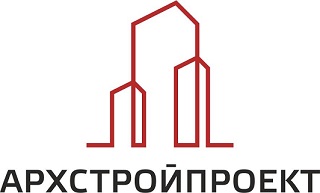 г.Курган, ул. К.Мяготина, 117/VI                                                                             тел.8(3522) 46-64-35www.asp45.ru                                                                                                         e-mail: asp45@mail.ru________________________________________________________________________________________________________________________________________________________________Приложение к Решению Светлополянской сельской Думы«О внесении изменений в правила землепользования и застройки Светлополянского сельсовета Кетовского района Курганской области»От 16.11.2016г №84ПРАВИЛА  ЗЕМЛЕПОЛЬЗОВАНИЯ  И  ЗАСТРОЙКИМУНИЦИПАЛЬНОГО ОБРАЗОВАНИЯ СВЕТЛОПОЛЯНСКОГОСЕЛЬСОВЕТА КЕТОВСКОГО РАЙОНА КУРГАНСКОЙ ОБЛАСТИЧАСТЬ IIIГРАДОСТРОИТЕЛЬНЫЕ РЕГЛАМЕНТЫГенеральный директор                                                                 А.И. АлександровГлавный инженер проекта                                                                 Ю.М. КовалевГлавный архитектор проекта                                                             Е.А. Евсиковаг. Курган2016 годСОДЕРЖАНИЕГлава XVI. Градостроительные регламенты в части видов и параметров разрешенного  использования земельных участков и объектов капитального строительства	5Статья 62.  Градостроительное зонирование и установление градостроительных регламентов муниципального образования Светлополянский сельсовет	5Статья 63. Виды территориальных зон, установленных настоящими Правилами	5Статья 64. Градостроительные регламенты и их применение	5Статья 65. Обеспечение безопасности воздушного транспорта	8Статья 66. Перечень территориальных зон, выделенных на карте градостроительного зонирования территории Светлополянского сельсовета	10Статья 67. Градостроительные регламенты и параметры разрешенного использования земельных участков и объектов капитального строительства в жилой зоне	1267.1. Зона индивидуальной жилой застройки и  личного подсобного хозяйства (Ж-1)	1367.2. Зона малоэтажной многоквартирной жилой застройки (Ж-2)	14Статья 68. Градостроительные регламенты и параметры разрешенного использования земельных участков и объектов капитального строительства общественных зон	1768.1 Зона объектов социально-бытового обслуживания (ОД-1)	1768.2. Зона объектов предпринимательства (ОД-2)	1968.3. Зона образования, просвещения и здравоохранения (ОД-3)	20Статья 69. Градостроительные регламенты и параметры разрешенного использования земельных участков и объектов капитального строительства зон рекреационного назначения	2469.1. Зона природных территорий (Р-1)	2469.2. Рекреационные территории с ограничением застройки (Р-2)	2469.3. Зона объектов туристического обслуживания (Р-3)	25Статья 70. Градостроительные регламенты и параметры разрешённого использования земельных участков и объектов капитального строительства в  зоне промышленной        деятельности	2670.1. Зона производственных объектов III класса опасности (П-1) (санитарно-защитная зона 300 метров)	2670.2. Зона производственных объектов IV класса опасности (П-2) (санитарно-защитная зона 100 метров)	2870.3. Зона производственных объектов V класса опасности (П-3) (санитарно-защитная зона 50 метров)	29Статья 71. Градостроительные регламенты и параметры разрешенного использования земельных участков и объектов капитального строительства зоны инженерно-транспортной инфраструктуры	3171.1. Зона инженерно-транспортной инфраструктуры (ИТ)	3171.2. Зона железнодорожного транспорта (Т-1)	3271.2. Зона трубопроводного транспорта (Т-2)	33Статья 72. Градостроительные регламенты и параметры разрешённого использования земельных участков и объектов капитального строительства в  зонах сельскохозяйственного использования	3472.1. Зона сельскохозяйственного использования без ограничения использования пестицидов и ядохимикатов (СХ-1)	3572.2. Зона сельскохозяйственного использования с ограничением использования пестицидов и ядохимикатов (СХ-2)	3572.3.  Зона сельскохозяйственных производственных объектов III класса опасности     (СХ-3) (санитарно-защитная зона 300 метров)	3672.4. Зона сельскохозяйственных производственных объектов IV класса опасности (СХ-4) (санитарно-защитная зона 100 метров)	3772.5. Зона сельскохозяйственных производственных объектов V класса опасности (СХ-5) (санитарно-защитная зона 50 метров)	3872.6. Зона ведения садоводства, огородничества и дачного хозяйства (СХ-6)	38Статья 73. Градостроительные регламенты и параметры разрешённого использования земельных участков и объектов капитального строительства в зонах специального назначения	3973.1. Зона ритуальной деятельности (СН-1)	3973.2. Зона размещения скотомогильников и объектов захоронения отходов (СН-2)	40Статья 74. Земли запаса (ЗЗ)	41Статья 75. Зоны с особыми условиями использования территорий	42Статья 76. Земли, для которых не устанавливаются градостроительные регламенты	43ГлаваXVII. Содержание ограничений использования земельных участков и объектов капитального строительства в зонах с особыми условиями использования территорий. Условия использования территорий объектов культурного наследия	44Статья 77. Градостроительные регламенты использования водоохранных зон и прибрежных защитных полос	4477.1. Правовое регулирование	4477.2. Правовой режим водоохранных зон и прибрежной защитной полосы.	44Статья 78. Зона санитарной охраны источников водоснабжения и водопроводных   сооружений	47Статья 79. Санитарно-защитная зона (СЗЗ)	48Статья 80. Градостроительные регламенты охранной зоны линейных объектов (ОЗ ЛО)	50Статья 81. Градостроительные регламенты использования зоны санитарно-защитного озеленения (СЗО)	56Глава XVIII. Градостроительные регламенты территориальных зон	57Статья 82. Градостроительные регламенты территориальных зон Светлополянского сельсовета в части предельных размеров земельных участков и предельных параметров разрешенного строительства, реконструкции объектов капитального строительства	57Статья 83. Градостроительные регламенты территориальных зон Светлополянского сельсовета в части ограничения использования земельных участков и объектов капитального строительства	57Статья 84. Предельные величины размеров земельных участков объектов капитального строительства и территорий с назначенными видами разрешённого использования	60Глава XVI. Градостроительные регламенты в части видов и параметров разрешенного  использования земельных участков и объектов капитального строительстваСтатья 62.  Градостроительное зонирование и установление градостроительных регламентов муниципального образования Светлополянский сельсовет1. Градостроительное зонирование территории Светлополянского сельсовета осуществляется путём определения территориальных зон и установления градостроительных регламентов.2. Карты градостроительного зонирования территорий Светлополянского сельсовета содержатся в Части II настоящих Правил.3. На карте градостроительного зонирования территорий Светлополянского сельсовета выделяются зоны градостроительных регламентов по видам и предельным параметрам разрешенного использования земельных участков и иных объектов недвижимости.4. Границы территориальных зон отвечают требованию однозначной идентификации принадлежности каждого земельного участка (за исключением земельных участков линейных объектов) только одной из территориальных зон, выделенных на карте градостроительного зонирования.Один и тот же земельный участок не может находиться одновременно в двух (или более) территориальных зонах, выделенных на карте градостроительного зонирования.5. Границы территориальных зон и градостроительные регламенты устанавливаются с учетом общности функциональных и параметрических характеристик недвижимости, а также требованиям о взаимном не причинении несоразмерного вреда друг другу рядом расположенными объектами недвижимости.6. Границы территориальных зон на карте градостроительного зонирования устанавливаются по: центральным разделительным линиям магистралей, улиц, проездов; красным линиям; границам земельных участков; границам и осям полос отвода для коммуникаций; административным границам населённых пунктов муниципального образования; естественным границам природных объектов; иным границам.Статья 63. Виды территориальных зон, установленных настоящими Правилами1. В результате градостроительного зонирования Светлополянского сельсовета, с учётом местных особенностей территории,  определены следующие территориальные зоны:- жилые зоны;- общественные зоны;- рекреационные зоны;- производственные зоны;- зоны инженерно-транспортной инфраструктуры;- зоны сельскохозяйственного использования;- зоны специального назначения;- иные виды территориальных зон (зоны с особыми условиями использования территории).Статья 64. Градостроительные регламенты и их применение1. Градостроительные регламенты разработаны и устанавливаются с учётом:1) фактического использования земельных участков и объектов капитального строительства в границах территориальной зоны;2) возможности сочетания в пределах одной территориальной зоны различных видов существующего и планируемого использования земельных участков и объектов капитального строительства;3) функциональных зон и характеристик их планируемого развития, определённых генеральным планом Светлополянского сельсовета применительно к территории Светлополянского сельсовета;4) видов территориальных зон;5) требований охраны объектов культурного наследия, а так же особо охраняемых природных территорий, иных природных объектов. Действие градостроительного регламента распространяется в равной мере на все земельные участки и объекты капитального строительства, расположенные в пределах границ территориальной зоны, обозначенной на карте градостроительного зонирования.2. Градостроительные регламенты разработаны на основе Классификатора видов разрешенного использования земельных участков, определяющего виды разрешенного использования земельных участков, устанавливаемые после вступления в силу приказа Минэкономразвития России от 1 сентября 2014 г. N 540 (ред. от 30.09.2015) (далее - Классификатора).3. Действие градостроительных регламентов не распространяется на земельные участки:1) в границах территорий памятников и ансамблей, включённых в единый государственный реестр объектов культурного наследия (памятников истории и культуры) народов Российской Федерации, а так же в границах территорий памятников и ансамблей, которые являются вновь выявленными объектами культурного наследия и решение о режиме содержания, параметрах реставрации, консервации, воссоздания, ремонта и приспособления которых принимаются в порядке, установленном законодательством Российской Федерации об охране объектов культурного наследия;2) в границах территорий общего пользования;3)предназначенные для размещения линейных объектов и (или) занятые линейными объектами;4) предоставленные для добычи полезных ископаемых;5) применительно к территориям исторических поселений, достопримечательных мест, землям лечебно-оздоровительных местностей и курортов, зонам с особыми условиями использования территорий градостроительные регламенты устанавливаются в соответствии с законодательством Российской Федерации.4. Градостроительные регламенты распространяются на территории в границах существующих и выявленных земельных участков объектов капитального строительства и в границах территорий с определенным видом использования. На территориях, не занятых объектами капитального строительства, а также территориях с неопределенным видом использования действия градостроительных регламентов распространяется после установления и утверждения границ территорий общего пользования.5. Действие градостроительных регламентов не устанавливается для земель лесного фонда, земель покрытых поверхностными водами, земель запаса, земель особо охраняемых природных территорий (за исключением земель лечебно-оздоровительных местностей и курортов), сельскохозяйственных угодий в составе земель сельскохозяйственного назначения, земельных участков, расположенных в границах особых экономических зон и территорий опережающего социально-экономического развития.6. Градостроительный регламент по видам разрешенного использования недвижимости включает:1) основные виды разрешенного использования недвижимости, которые, при условии соблюдения технических регламентов (а до принятия технических регламентов – строительных норм и стандартов безопасности, правил пожарной безопасности, требований гражданской обороны и предупреждения чрезвычайных ситуаций, иных обязательных требований) не могут быть запрещены;2) условно разрешенные виды использования, требующие получения разрешения, которое принимается по результатам специального согласования, проводимого с применением процедур публичных слушаний;3) вспомогательные виды использования, допустимые только в качестве дополнительных по отношению к основным видам разрешенного использования и условно разрешенным видам использования и осуществимые совместно с ними.Виды использования недвижимости, отсутствующие в списках настоящих Правил, являются не разрешенными для соответствующей зоны и не могут быть разрешены, в том числе и по процедурам специальных согласований.Для каждой зоны, выделенной на карте градостроительного зонирования, устанавливается, как правило, несколько видов разрешенного использования недвижимости.7. Собственники, землепользователи, землевладельцы, арендаторы земельных участков, иных объектов недвижимости имеют право по своему усмотрению выбирать и менять вид/виды использования недвижимости, разрешенные как основные и вспомогательные для соответствующих территориальных зон при условии обязательного соблюдения требований законодательства в отношении обеспечения безопасности.Порядок действий по реализации указанного права устанавливается законодательством Российской Федерации, настоящими Правилами, иными нормативными правовыми актами Светлополянского сельсовета. Указанный порядок устанавливается применительно к случаям, когда:1) собственник, пользователь, владелец, арендатор недвижимости запрашивает разрешение на изменение основного разрешенного вида использования на иной вид использования, требующий разрешения по специальному согласованию;2) при изменении одного вида разрешенного использования недвижимости на другой разрешенный вид разрешённого использования, в случае если затрагиваются конструктивные и иные характеристики надежности и безопасности объектов недвижимости, необходимо разрешение на строительство;3) при изменении одного вида разрешённого использования на другой вид разрешенного использования недвижимости не затрагиваются конструктивные и иные характеристики надежности и безопасности объектов недвижимости; в этих случаях собственник, пользователь, владелец, арендатор недвижимости направляет уведомление о намерении изменить вид использования недвижимости в Администрацию Светлополянского сельсовета, который в установленном порядке и в установленный срок представляет заключение о возможности или невозможности реализации намерений заявителя без осуществления конструктивных преобразований.8. Градостроительные регламенты в части предельных параметров разрешенного строительного изменения объектов недвижимости могут включать:1) размеры (минимальные и/или максимальные) земельных участков, включая линейные размеры предельной ширины участков по фронту улиц (проездов) и предельной глубины участков;2) минимальные отступы построек от границ земельных участков, за пределами которых возводить строения запрещено;3) предельную (максимальную и/или минимальную) этажность (высоту) построек;4) максимальный процент застройки участков (отношение суммарной площади участков, которая уже застроена и может быть застроена дополнительно, ко всей площади участков);5) максимальное значение коэффициента строительного использования земельных участков (отношение суммарной площади всех построек - существующих и которые могут быть построены дополнительно - к площади земельных участков).Сочетания указанных параметров и их предельные значения устанавливаются индивидуально применительно к каждой территориальной зоне, выделенной на карте градостроительного зонирования.9. В пределах территориальных зон, выделенных по видам разрешенного использования недвижимости, могут устанавливаться несколько подзон с различными сочетаниями параметров разрешенного строительного изменения недвижимости.10. Количество видов предельных параметров с установлением их значений применительно к различным территориальным зонам может увеличиваться путем последовательного внесения изменений в настоящие Правила, в том числе с использованием предложений, подготовленных на основе утвержденной документации по планировке территории.11. Инженерно-технические объекты, сооружения и коммуникации, обеспечивающие реализацию разрешенного использования недвижимости в пределах отдельных земельных участков (электро-, водо-, газообеспечение, водоотведение, телефонизация и т.д.) являются всегда основными видами разрешенного использования, при условии соответствия строительным и противопожарным нормам и правилам, технологическим стандартам безопасности.12. Инженерно-технические объекты, сооружения, предназначенные для обеспечения функционирования и нормальной эксплуатации объектов недвижимости в пределах территории одного или нескольких кварталов (других элементов планировочной структуры населенного пункта), расположение которых требует отдельного земельного участка с установлением санитарно-защитных, иных защитных зон, являются объектами, для которых необходимо получение специальных согласований в порядке настоящих Правил.13. Зона согласования размещения любых объектов капитального строительства.Границы и градостроительный режим зон, на территории которых в радиусе 10 км от контрольной точки аэродрома и в границах полос воздушных подходов к аэродромам (приаэродромная территория) требуют согласования размещения любых объектов капитального строительства, в Правилах учтены в соответствии с Федеральными правилами использования воздушного пространства Российской Федерации (в редакции Постановлений Правительства РФ от 05.09.2011 № 743 (ред. 27.09.2011), от 19.07.2012 № 735).Статья 65. Обеспечение безопасности воздушного транспорта1. В соответствии с п.5 ст.90 Земельного Кодекса РФ (Земли транспорта) в целях обеспечения деятельности организаций и эксплуатации объектов воздушного транспорта могут предоставляться земельные участки для размещения аэропортов, аэродромов, аэровокзалов, взлетно-посадочных полос, других наземных объектов, необходимых для эксплуатации, содержания, строительства, реконструкции, ремонта наземных и подземных зданий, строений, сооружений, устройств и других объектов воздушного транспорта.Отвод земельных участков для аэродромов, возведение строений, сооружений и других наземных объектов для каждого аэродрома согласовывается как с местными, так и с федеральными органами исполнительной власти, со штабом военного округа и производится с учетом санитарных и иных норм. В целях исключения возможного вредного воздействия на здоровье людей и на деятельность организаций выполнения полетов устанавливается зона ограничения жилищного, культурно-бытового и промышленного строительства. В целях безопасного взлета и посадок воздушного судна в районе аэродромов запрещается размещение животноводческих ферм, птицефабрик, строительство жилых домов и других объектов ближе 30 км в полосах воздушных подходов и ближе 15 км - вне воздушных подходов (контрольной точки аэродрома). Организация любых объектов в районе аэродрома, деятельность которых может привести к ухудшению безопасности использования воздушного транспорта по любым параметрам (помех видимости, высоты сооружений, радиопомех, электромагнитных излучений, огнеопасности и др.), должна согласовываться с начальником наземных служб аэродрома. 2. Для каждого аэродрома устанавливается приаэродромная территория. Границы приаэродромной территории определяются по внешней границе проекции полос воздушных подходов на земную или водную поверхность, а вне полос воздушных подходов - окружностью радиусом 30 км от контрольной точки аэродрома (ст.58 Федеральных правил использования воздушного пространства Российской Федерации, утвержденных Постановлением Правительства РФ от 11.03.2010 N 138 (ред. от 12.07.2016) «Об утверждении Федеральных правил использования воздушного пространства Российской Федерации» . Приаэродромная территория является зоной с особыми условиями использования территории.Район аэродрома для г. Кургана составляет окружность радиусом 60 км. от контрольной точки аэродрома (утверждено Приказом Минтранса РФ).В пределах приаэродромной территории запрещается проектирование, строительство и развитие городских и сельских поселений, а также строительство и реконструкция промышленных, сельскохозяйственных объектов, объектов капитального и индивидуального жилищного строительства и иных объектов без согласования со старшим авиационным начальником аэродрома.Запрещается размещать в полосах воздушных подходов на удалении до 30 км, а вне полос воздушных подходов - до 15 км от контрольной точки аэродрома объекты выбросов (размещения) отходов, животноводческие фермы, скотобойни и другие объекты, способствующие привлечению и массовому скоплению птиц.3. Согласно ст. 60 Правил использования воздушного пространства РФ в пределах границ района аэродрома (вертодрома, посадочной площадки) запрещается строительство без согласования старшего авиационного начальника аэродрома (вертодрома, посадочной площадки):а) объектов высотой 50 м и более относительно уровня аэродрома (вертодрома);б) линий связи и электропередачи, а также других источников радио- и электромагнитных излучений, которые могут создавать помехи для работы радиотехнических средств;в) взрывоопасных объектов;г) факельных устройств для аварийного сжигания сбрасываемых газов высотой 50 м и более (с учетом возможной высоты выброса пламени);д) промышленных и иных предприятий и сооружений, деятельность которых может привести к ухудшению видимости в районе аэродрома (вертодрома).Проектирование, строительство и развитие сельских поселений, а также строительство и реконструкция промышленных, сельскохозяйственных и иных объектов в пределах приаэродромной территории должны проводиться с соблюдением требований безопасности полетов воздушных судов, с учетом возможных негативных воздействий оборудования аэродрома и полетов воздушных судов на здоровье граждан и деятельность юридических лиц и по согласованию с собственником аэродрома (ст.46 Воздушного кодекса РФ  от 19.03.1997 N 60-ФЗ (ред. от 06.07.2016).4. Строительство и размещение объектов вне района аэродрома (вертодрома), если их истинная высота превышает 50 м, согласовываются с территориальным органом Федерального агентства воздушного транспорта (ст.61 Правил использования воздушного пространства РФ).5. Размещение в районе аэродрома зданий, сооружений, линий связи, линий электропередачи, радиотехнических и других объектов, которые могут угрожать безопасности полетов воздушных судов или создавать помехи в работе радиотехнического оборудования, устанавливаемого на аэродроме, должно быть согласовано с оператором аэродрома гражданской авиации или организацией, осуществляющей эксплуатацию аэродрома экспериментальной авиации либо уполномоченной федеральным органом исполнительной власти, в ведении которого находится аэродром государственной авиации, и осуществляться в соответствии с воздушным законодательством Российской Федерации.Размещение линий связи и линий электропередачи, сооружений различного назначения в зоне действия систем посадки, вблизи объектов радиолокации и радионавигации, предназначенных для обеспечения полетов воздушных судов, и размещение радиоизлучающих объектов должны согласовываться с уполномоченным органом в области использования воздушного пространства, органами единой системы организации воздушного движения, а также с федеральными органами исполнительной власти в соответствии с ведомственной принадлежностью юридических лиц, осуществляющих права владения или пользования системами посадки, объектами радиолокации и радионавигации (ст.47 Воздушного кодекса РФ  от 19.03.1997 N 60-ФЗ (ред. от 06.07.2016). Статья 66. Перечень территориальных зон, выделенных на карте градостроительного зонирования территории Светлополянского сельсоветаНа карте градостроительного зонирования территории Светлополянского сельсовета, выделены следующие территориальные зоны:Таблица 1Содержание видов разрешенного использования, перечисленных в Классификаторе видов разрешенного использования земельных участков в редакции Приказа Минэкономразвития России от 30.09.2015 N 709, допускает без отдельного указания в регламентах размещение и эксплуатацию линейного объекта (кроме железных дорог общего пользования и автомобильных дорог общего пользования федерального и регионального значения), размещение защитных сооружений (насаждений), объектов мелиорации, антенно-мачтовых сооружений, информационных и геодезических знаков, если федеральным законом не установлено иное (примечание 2 к Классификатору).В соответствии с ч.5 ст.30 Градостроительного кодекса на картах градостроительного зонирования условными линиями показаны границы зон с особыми условиями использования территорий (водоохранные зоны, прибрежные защитные территории, границы особо охраняемых природных территорий, границы территорий объектов культурного наследия, санитарно-защитные и охранные зоны ЛЭП и линий связи). Статья 67. Градостроительные регламенты и параметры разрешенного использования земельных участков и объектов капитального строительства в жилой зонеТерриториальная зона жилой застройки выделена для обеспечения правовых условий формирования жилой застройки. Жилые зоны (коды зон Ж-1, Ж-2) предназначены для застройки жилыми домами с минимально разрешенным набором услуг местного значения.67.1. Зона индивидуальной жилой застройки и  личного подсобного хозяйства (Ж-1) Основные виды разрешенного использованияТаблица 2* - В основных видах использования из разрешенных пунктом 3.3 Классификатора предусматривается только размещение бань для индивидуального пользования. Вспомогательные виды разрешенного использованияТаблица 3 Условно разрешенные виды использованияТаблица 467.2. Зона малоэтажной многоквартирной жилой застройки (Ж-2)1. Основные виды разрешенного использованияТаблица 52. Вспомогательные виды разрешенного использованияТаблица 63. Условно разрешенные виды использованияТаблица 7Дополнительные нормируемые параметры использования земельных участков (к параметрам не указанных в табл.51,52):1) При проектировании территории малоэтажной жилой застройки следует принимать следующие расстояния:- от внешних стен индивидуального или блокированного жилого дома до красной линии улицы следует принимать не менее 5 м (от красной линии проезда – не менее 3 м), до ограждения участка следует принимать не менее 4,5 м, со стороны вводов инженерных сетей при организации колодцев на территории участка – не менее 6 м;- от края лесопаркового массива до границ ближних участков жилой застройки – не менее 30 м.2) До границы смежного земельного участка расстояния по санитарно-гигиеническим условиям и в зависимости от степени огнестойкости должны быть не менее:- от индивидуального и блокированного (двухквартирного) жилого дома – 3 м;- от постройки для содержания скота и птицы – 4 м;- от других построек (бани, автостоянки и др.) – 1 м;- от стволов высокорослых деревьев – 4 м;- от стволов среднерослых деревьев – 2 м;- от кустарника – 1 м.На территориях с застройкой индивидуальными жилыми домами или блокированными (двухквартирными) жилыми домами расстояние от окон жилых комнат до стен соседнего дома и хозяйственных построек (сарая, автостоянки, бани), расположенных на соседних земельных участках, должно быть не менее 6 м.3) Вид ограждения участка и его высота должны быть единообразными, как минимум, на протяжении одного квартала с обеих сторон улицы.4) Содержание скота и птицы на приусадебных участках допускается только в районах усадебной застройки сельского типа с размером приусадебного участка не менее 0,1 га.5) Нахождение животных за пределами подворья без надзора запрещено. Владелец животных не должен допускать загрязнения навозом и пометом дворов и окружающей территории, а в случае загрязнения немедленно устранить его (убрать навоз и помет). Обезвреживание навоза и помета в личном подсобном хозяйстве осуществляется методом компостирования на приусадебном участке в специально отведенных местах, исключающих распространение запахов и попадание навозных стоков в почву. Навоз или компост подлежит утилизации методом внесения в почву. В случае невозможности использования на приусадебном участке всего объема навоза и помета Владелец обязан обеспечить его вывоз в специально отведенное место, согласованное с органами местного самоуправления и территориальным отделом Федеральной службы по надзору в сфере защиты прав потребителей и благополучия человека по Курганской области.6) При строительстве хозяйственных построек для содержания и разведения животных в личных подсобных хозяйствах граждан расстояния от помещений и выгулов (вольеров, навесов, загонов) для содержания и разведения животных до окон жилых помещений и кухонь должны быть не менее указанных в таблице 8:Таблица 8При несоблюдении расстояния от мест содержания животных до жилых помещений в личном подсобном хозяйстве на приусадебном земельном участке владелец личного подсобного хозяйства обязан снизить до нормы количество содержащихся на приусадебном земельном участке сельскохозяйственных животных либо вынести содержание превышающего предельную норму количества животных за пределы муниципального образования с регистрацией владельца личного подсобного хозяйства в качестве индивидуального предпринимателя или крестьянского (фермерского) хозяйства.7) На территории с застройкой индивидуальными и блокированными жилыми домами стоянки автомобилей следует размещать в пределах отведённого участка. Запрещается строительство стоянок для грузового транспорта и транспорта для перевозки людей, находящегося в личной собственности, кроме автотранспорта грузоподъемностью менее 1,5 тонн (п.90 Региональные нормативы Курганской области).Статья 68. Градостроительные регламенты и параметры разрешенного использования земельных участков и объектов капитального строительства общественных зон (см. табл.51,52)Общественные территориальные зоны включают объекты капитального строительства в целях удовлетворения бытовых, социальных и духовных потребностей человека, а также в целях извлечения прибыли на основании торговой, банковской и иной предпринимательской деятельности.Зона объектов социально-бытового обслуживания (ОД-1)(Параметры разрешенного строительства и использования земельных участков см. табл.51,52)  Основные виды разрешенного использованияТаблица 92. Вспомогательные виды разрешенного использованияТаблица 103. Условно разрешенные виды использованияТаблица 1168.2. Зона объектов предпринимательства (ОД-2)(Параметры разрешенного строительства и использования земельных участков см. табл.51,52) 1. Основные виды разрешенного использованияТаблица 122. Вспомогательные виды разрешенного использованияТаблица 133. Условно разрешенные виды использованияТаблица 1468.3. Зона образования, просвещения и здравоохранения (ОД-3)(Параметры разрешенного строительства и использования земельных участков см. табл.51,52)  1. Основные виды разрешенного использованияТаблица 152. Вспомогательные виды разрешенного использования Таблица 163. Условно разрешенные виды использованияТаблица 17Дополнительные нормируемые параметры использования земельных участков:1. Изменение функционального назначения объектов социального и культурно-досугового обслуживания населения, которое влечет за собой снижение установленного государственными и муниципальными градостроительными нормативами уровня обслуживания населения, не допускается. Предельные параметры земельных участков и параметры разрешенного строительства, реконструкции объектовкапитального строительства для зон ОД-1, ОД-2, ОД-3 общественного использованияТаблица 18* - Если иной показатель не установлен проектом планировки.Статья 69. Градостроительные регламенты и параметры разрешенного использования земельных участков и объектов капитального строительства зон рекреационного назначенияТерриториальная зона рекреационного назначения выделена для обеспечения правовых условий обустройства мест для занятия спортом, физической культурой, пешими или верховыми прогулками, отдыха и туризма, наблюдения за природой, пикников, охоты, рыбалки и иной деятельности; размещения объектов капитального строительства в целях извлечения прибыли на основании торговой, банковской и иной предпринимательской деятельности. 69.1. Зона природных территорий (Р-1)(Параметры разрешенного строительства и использования земельных участков см. табл.51,52) 1.Основные виды разрешенного использованияТаблица 19 Вспомогательные виды разрешенного использования – не устанавливаются. Условно разрешенные виды разрешенного использования – не устанавливаются. 69.2. Рекреационные территории с ограничением застройки (Р-2)(Параметры разрешенного строительства и использования земельных участков см. табл.51,52) 1.Основные виды разрешенного использованияТаблица 202. Вспомогательные виды разрешенного использованияТаблица 213. Условно разрешенные виды использования - не предусмотрены.69.3. Зона объектов туристического обслуживания (Р-3)(Параметры разрешенного строительства и использования земельных участков см. табл.51,52) 1.Основные виды разрешенного использованияТаблица 222. Вспомогательные виды разрешенного использованияТаблица 233. Условно разрешенные виды использованияТаблица 24Дополнительные нормируемые параметры использования земельных участков:1) Действие градостроительного регламента не распространяется на земельные участки в границах территорий памятников, включенных в единый государственный реестр объектов культурного наследия (памятников истории и культуры) народов Российской Федерации, а также в границах территорий памятников или ансамблей, которые являются выявленными объектами культурного наследия и решения о режиме содержания, параметрах реставрации, консервации, воссоздания, ремонта и приспособлении которых принимаются в порядке, установленном законодательством Российской Федерации об охране объектов культурного наследия; в границах территорий общего пользования; предназначенные для размещения линейных объектов и (или) занятые линейными объектами (ч.4 ст.36 ГрК РФ).2) Действие градостроительного регламента не устанавливается для земель лесного фонда; земель, покрытых поверхностными водами, земель запаса, земель особо охраняемых природных территорий, сельскохозяйственных угодий (ч.6 ст.36 ГрК РФ). Виды разрешенного использования устанавливаются законодательством Российской Федерации (Лесной кодекс РФ, Водный кодекс РФ и т.д.), земель запаса.Статья 70. Градостроительные регламенты и параметры разрешённого использования земельных участков и объектов капитального строительства в  зоне промышленной деятельностиТерриториальная зона промышленной деятельности выделена для обеспечения правовых условий размещения производственных объектов капитального строительства IV - V классов опасности, а также производственных объектов не требующих установления санитарно-защитной зоны, в соответствии СанПин 2.2.1/2.1.1.1200-03 «Санитарно-защитные зоны и санитарная классификация предприятий, сооружений и иных объектов».70.1. Зона производственных объектов III класса опасности (П-1) (санитарно-защитная зона 300 метров)(Параметры разрешенного строительства и использования земельных участков см. табл.51,52) 1. Основные виды разрешенного использованияТаблица 252. Вспомогательные виды разрешенного использованияТаблица 263. Условно разрешенные виды разрешенного использованияТаблица 2770.2. Зона производственных объектов IV класса опасности (П-2) (санитарно-защитная зона 100 метров)(Параметры разрешенного строительства и использования земельных участков см. табл.51,52) 1. Основные виды разрешенного использованияТаблица 282. Вспомогательные виды разрешенного использованияТаблица 293. Условно разрешенные виды разрешенного использованияТаблица 3070.3. Зона производственных объектов V класса опасности (П-3) (санитарно-защитная зона 50 метров)(Параметры разрешенного строительства и использования земельных участков см. табл.51,52) 1. Основные виды разрешенного использованияТаблица 312. Вспомогательные виды разрешенного использованияТаблица 323. Условно разрешенные виды разрешенного использования  Таблица 33Статья 71. Градостроительные регламенты и параметры разрешенного использования земельных участков и объектов капитального строительства зоны инженерно-транспортной инфраструктурыТерриториальная зона инженерно-транспортной инфраструктуры выделена для обеспечения правовых условий размещения различного рода путей сообщения и сооружений, используемых для перевозки людей или грузов.71.1. Зона инженерно-транспортной инфраструктуры (ИТ)  (Параметры разрешенного строительства и использования земельных участков см. табл.51,52) 1. Основные виды разрешенного использованияТаблица 342. Вспомогательные виды разрешенного использования – не устанавливаются.3. Условно разрешенные виды разрешенного использования – не устанавливаются.Дополнительные нормируемые параметры использования земельных участков:1) Согласно п.8.21 СП 42.13330.2011 «Градостроительство. Планировка и застройка городских и сельских поселений» расстояние от бровки земляного полотна автодорог I, II,  III категорий следует  принимать до: жилой застройки – 100 м, садово-дачной застройки – 50 м, для дорог IV категории соответственно – 50 и 25 метров.2) Допускается размещение защитных дорожных сооружений, элементов озеленения, имеющих защитное значение, шумозащитных и ветрозащитных устройств.71.2. Зона железнодорожного транспорта (Т-1)(Параметры разрешенного строительства и использования земельных участков см. табл.51,52)  Основные виды разрешенного использованияТаблица 352. Вспомогательные виды разрешенного использованияТаблица 363. Условно разрешенные виды использования – не устанавливаются.71.2. Зона трубопроводного транспорта (Т-2)(Параметры разрешенного строительства и использования земельных участков см. табл.51,52)  Основные виды разрешенного использованияТаблица 37 *- 1. В силу ЗК РФ земельные участки, предоставленные под строительство, реконструкцию, капитальный ремонт объектов трубопроводного транспорта, из состава земель других категорий не подлежат переводу в категорию земель транспорта и предоставляются на период осуществления строительства, реконструкции, капитального ремонта таких объектов. На земельные участки, где размещены подземные объекты трубопроводного транспорта, относящиеся к линейным объектам, оформление прав собственников объектов трубопроводного транспорта в порядке, установленном ЗК РФ, не требуется. У собственников земельных участков возникают ограничения прав в связи с установлением охранных зон таких объектов.2. Вспомогательные виды разрешенного использованияТаблица 383. Условно разрешенные виды использования – не устанавливаются.Дополнительные нормируемые параметры использования земельных участков:1) В соответствии с требованиями Градостроительного кодекса РФ обязательной экспертизе подлежит проектная документации на осуществление строительства, реконструкции в границах охранных зон объектов трубопроводного транспорта следующих объектов капитального строительства (ч. 2.1 ст. 49):- отдельно стоящие жилые дома с количеством этажей не более чем три, предназначенные для проживания одной семьи (объекты индивидуального жилищного строительства);- жилые дома с количеством этажей не более чем три, состоящие из нескольких блоков, количество которых не превышает десять и каждый из которых предназначен для проживания одной семьи, имеет общую стену (общие стены) без проемов с соседним блоком или соседними блоками, расположен на отдельном земельном участке и имеет выход на территорию общего пользования (жилые дома блокированной застройки);- многоквартирные дома с количеством этажей не более чем три, состоящие из одной или нескольких блок-секций, количество которых не превышает четыре, в каждой из которых находятся несколько квартир и помещения общего пользования и каждая из которых имеет отдельный подъезд с выходом на территорию общего пользования;- отдельно стоящие объекты капитального строительства с количеством этажей не более чем два, общая площадь которых составляет не более чем 1500 квадратных метров и которые не предназначены для проживания граждан и осуществления производственной деятельности, за исключением объектов, которые в соответствии со статьей 48.1 Градостроительного кодекса РФ являются особо опасными, технически сложными или уникальными объектами;- отдельно стоящие объекты капитального строительства с количеством этажей не более чем два, общая площадь которых составляет не более чем 1500 квадратных метров, которые предназначены для осуществления производственной деятельности и для которых не требуется установление санитарно-защитных зон или для которых в пределах границ земельных участков, на которых расположены такие объекты, установлены санитарно-защитные зоны или требуется установление таких зон, за исключением объектов, которые в соответствии со статьей 48.1 Градостроительного кодекса РФ являются особо опасными, технически сложными или уникальными объектами.Статья 72. Градостроительные регламенты и параметры разрешённого использования земельных участков и объектов капитального строительства в  зонах сельскохозяйственного использования  Территориальная зона сельскохозяйственного использования выделена для обеспечения правовых условий размещения сельскохозяйственных производственных объектов I - V классов опасности, а также сельскохозяйственных объектов не требующих установления санитарно-защитной зоны, в соответствии СанПин 2.2.1/2.1.1.1200-03 «Санитарно-защитные зоны и санитарная классификация предприятий, сооружений и иных объектов».Градостроительные регламенты для сельскохозяйственных угодий в составе земель сельскохозяйственного назначения не устанавливаются в силу ч.6 ст.36 Градостроительного кодекса Российской Федерации.72.1. Зона сельскохозяйственного использования без ограничения использования пестицидов и ядохимикатов (СХ-1)(Параметры разрешенного строительства и использования земельных участков см. табл.51,52) 1. Основные виды разрешенного использованияТаблица 392. Вспомогательные виды разрешенного использования - не установлены.3. Условно разрешенные виды разрешенного использования - не установлены.72.2. Зона сельскохозяйственного использования с ограничением использования пестицидов и ядохимикатов (СХ-2)(Параметры разрешенного строительства и использования земельных участков см. табл.51,52)  1. Основные виды разрешенного использованияТаблица 402. Вспомогательные виды разрешенного использования – не устанавливаются.3. Условно разрешенные виды разрешенного использования – не устанавливаются.72.3.  Зона сельскохозяйственных производственных объектов III класса опасности     (СХ-3) (санитарно-защитная зона 300 метров)(Параметры разрешенного строительства и использования земельных участков см. табл.51,52) 1. Основные виды разрешенного использованияТаблица 412. Вспомогательные виды разрешенного использованияТаблица 423. Условно разрешенные виды разрешенного использования - не установлены.72.4. Зона сельскохозяйственных производственных объектов IV класса опасности (СХ-4) (санитарно-защитная зона 100 метров)(Параметры разрешенного строительства и использования земельных участков см. табл.51,52) 1. Основные виды разрешенного использованияТаблица 432. Вспомогательные виды разрешенного использованияТаблица 44 3. Условно разрешенные виды разрешенного использования - не установлены72.5. Зона сельскохозяйственных производственных объектов V класса опасности (СХ-5) (санитарно-защитная зона 50 метров)(Параметры разрешенного строительства и использования земельных участков см. табл.51,52) 1. Основные виды разрешенного использованияТаблица 45 2. Вспомогательные виды разрешенного использования - не устанавливаются.3. Условно разрешенные виды разрешенного использования - не установлены.72.6. Зона ведения садоводства, огородничества и дачного хозяйства (СХ-6)(Параметры разрешенного строительства и использования земельных участков см. табл.51,52) 1. Основные виды разрешенного использованияТаблица 45.12. Вспомогательные виды разрешенного использования - не устанавливаются.3. Условно разрешенные виды разрешенного использования - не установлены.Статья 73. Градостроительные регламенты и параметры разрешённого использования земельных участков и объектов капитального строительства в зонах специального назначения73.1. Зона ритуальной деятельности (СН-1)(Параметры разрешенного строительства и использования земельных участков см. табл.51,52)     Зона ритуальной деятельности выделяется с целью размещения кладбищ, мемориальных парков и скверов.1. Основные виды разрешенного использованияТаблица 46 2. Вспомогательные виды разрешенного использованияТаблица 473. Условно разрешенные виды разрешенного использования – не устанавливаются.Дополнительные нормируемые параметры использования земельных участков:1) Размещение, расширение и реконструкция кладбищ, зданий и сооружений похоронного назначения осуществляется в соответствии с требованиями Федерального закона от 12 января 1996 года № 8-ФЗ «О погребении и похоронном деле», СанПиН 2.1.2882-11 «Гигиенические требования к размещению, устройству и содержанию кладбищ, зданий и сооружений похоронного назначения», СанПиН 2.2.1/2.1.1.1200-03 (новая редакция) и Нормативов градостроительного проектирования Курганской области.2) При размещении зданий, строений и сооружений должны соблюдаться, установленные законодательством нормы пожарной безопасности и законодательством в области обеспечения санитарно-эпидемиологического благополучия населения, минимальные нормативные противопожарные и санитарно-эпидемиологические разрывы между зданиями, строениями и сооружениями, в том числе и расположенными на соседних земельных участках, а также градостроительные и строительные нормы и правила.3) Использование территории места погребения разрешается по истечении 20 лет с момента его переноса. Территория места погребения в этих случаях может быть использована только под зеленые насаждения. Строительство зданий и сооружений на этой территории запрещается.Размер санитарно-защитных зон по истечении периода захоронений сохраняется.4) Кладбища размещают на сухом возвышенном участке земли. Уровень стояния грунтовых вод должен быть не менее 2 м от поверхности земли. 73.2. Зона размещения скотомогильников и объектов захоронения отходов (СН-2)(Параметры разрешенного строительства и использования земельных участков см. табл.51,52) Предусматривает размещение биогазостанций, скотомогильников, биотермических ям и полигонов для захоронения отходов потребления и промышленного производства.1. Основные виды разрешенного использованияТаблица 48 2. Вспомогательные виды разрешенного использования – не устанавливаются.3. Условно разрешенные виды разрешенного использования – не устанавливаются.Дополнительные нормируемые параметры использования земельных участков:1) Скотомогильники (биотермические камеры) размещают на сухом возвышенном участке земли площадью не менее 600 кв. м. Уровень стояния грунтовых вод должен быть не менее 2 м от поверхности земли.2) В соответствии с требованиями СанПиН 2.2.1/2.1.1.1200 -03 размер санитарно-защитной зоны для скотомогильников с захоронением в ямах – 1000 м, для скотомогильников с биологическими камерами – 500 м.3) Минимальное расстояние от скотомогильников до скотопрогонов и пастбищ - 200м.4) Размещение скотомогильников и биотермических камер запрещается на особо охраняемых территориях, в том числе водоохранных зонах, зонах охраны источников водоснабжения и пр. Скотомогильники (биотермические ямы) проектируются в соответствии с требованиями Ветеринарно-санитарных правил сбора, утилизации и уничтожения биологических отходов», утвержденных Главным государственным ветеринарным инспектором Российской Федерации 04.12.1995 № 13-7-2/469.5) Рекультивация и использование территории скотомогильника для промышленного строительства допускается в исключительных случаях, с разрешения Главного государственного ветеринарного инспектора по Курганской области, если прошло с момента последнего захоронения: в биотермическую яму не менее 2 лет, в земляную яму – не менее 25 лет.Промышленный объект не должен быть связан с приемом, производством и переработкой продуктов питания и кормов.6) Объект складирования и захоронения твёрдых бытовых и промышленных отходов проектируется в соответствии с требованиями СанПиН 2.1.7.1322-03. Объекты располагаются за пределами жилой зоны, на обособленных территориях с обеспечением  санитарно-защитных зон с подветренной стороны по отношению к жилой застройке.7) Размещение объектов складирования и захоронения твёрдых бытовых и промышленных отходов не допускается на территории I, II и III поясов зон санитарной охраны водоисточников, в зонах массового загородного отдыха населения и на территории лечебно-оздоровительных учреждений, в рекреационных зонах, в местах выклинивания водоносных горизонтов, на заболачиваемых и подтопляемых территориях, в границах установленных водоохранных зон открытых водоемов.8) Объект захоронения отходов должен располагаться на территориях: с уровнем залегания подземных вод на глубине более   20 м; с коэффициентом фильтрации подстилающих пород не более 10-6см/с; на расстоянии не менее 2 м от земель сельскохозяйственного назначения, используемых для выращивания технических культур, не используемых для производства продуктов питания.9) Размер участка объекта захоронения отходов определяется заполняемостью, видом и классом опасности отходов, технологией переработки или захоронения, расчетным сроком эксплуатации на 20-25 лет.10) Использование территории объекта захоронения отходов осуществляется в соответствии с «Инструкцией по проектированию, эксплуатации и рекультивации полигонов для твёрдых бытовых отходов» утв. Министерством строительства Российской Федерации 2 ноября 1996г. и «Гигиенические требования к устройству и содержанию полигонов для твердых бытовых отходов» СанПиН 2.1.7.1038—01.Статья 74. Земли запаса (ЗЗ)(Параметры разрешенного строительства и использования земельных участков см. табл.51,52) Территории не вовлеченные в градостроительную деятельность.1. Основные виды разрешенного использованияТаблица 492. Вспомогательные виды разрешенного использования – не устанавливаются.3. Условно разрешенные виды разрешенного использования – не устанавливаются.Статья 75. Зоны с особыми условиями использования территорий(Параметры разрешенного строительства и использования земельных участков см. табл.51,52) Ограничения использования земельных участков и объектов капитального строительства, расположенных в пределах соответствующей территориальной зоны Светлополянского сельсовета, устанавливаются в соответствии с законодательством Российской Федерации.Видами градостроительных ограничений на территории Светлополянского сельсовета являются зоны с особыми условиями использования территорий:Таблица 50Зоны с особыми условиями использования территории могут не совпадать с границами территориальных зон, а накладываться на территориальные зоны различных видов.Градостроительные ограничения устанавливают дополнительные, относительно градостроительных регламентов настоящих Правил требования по использованию земельных участков и объектов капитального строительства в границах соответствующих зон, обязательные для соблюдения и исполнения всеми субъектами градостроительной деятельности.В случае установления градостроительных ограничений в границах установленных территориальных зон, виды разрешённого использования земельных участков и объектов капитального строительства в зоне действия ограничений определяются с учётом действий градостроительных регламентов и градостроительных ограничений.Статья 76. Земли, для которых не устанавливаются градостроительные регламентыВ соответствии со ст. 36 Градостроительного Кодекса Российской Федерации градостроительные регламенты не устанавливаются для земель лесного фонда, земель, покрытых поверхностными водами, земель запаса, земель особо охраняемых природных территорий (за исключением земель лечебно-оздоровительных местностей и курортов), сельскохозяйственных угодий в составе земель сельскохозяйственного назначения, земельных участков, расположенных в границах особых экономических зон.Действие градостроительного регламента не распространяется на земельные участки:1. в границах территорий памятников и ансамблей, включенных в единый государственный реестр объектов культурного наследия (памятников истории и культуры) народов Российской Федерации, а также в границах территорий памятников или ансамблей, которые являются выявленными объектами культурного наследия и решения о режиме содержания, параметрах реставрации, консервации, воссоздания, ремонта и приспособлении которых принимаются в порядке, установленном законодательством Российской Федерации об охране объектов культурного наследия;2. в границах территорий общего пользования;3. предназначенные для размещения линейных объектов и (или) занятые линейными объектами;4. предоставленные для добычи полезных ископаемых.Применительно к территориям исторических поселений, достопримечательных мест, землям лечебно-оздоровительных местностей и курортов, зонам с особыми условиями использования территорий градостроительные регламенты устанавливаются в соответствии с законодательством Российской Федерации.ГлаваXVII. Содержание ограничений использования земельных участков и объектов капитального строительства в зонах с особыми условиями использования территорий. Условия использования территорий объектов культурного наследияВ настоящей главе указаны ограничения использования земельных участков и объектов капитального строительства в границах зон с особыми условиями использования территорий, установленные законодательством Российской Федерации со ссылками на соответствующие нормативные правовые акты.В случае изменения нормативных правовых актов, установивших ограничения использования земельных участков и объектов капитального строительства в части содержания установленных ограничений, подлежат применению ограничения, установленные федеральным законом и (или) принятым в соответствии с федеральным законом нормативным правовым актом, а Правила подлежат незамедлительному приведению в соответствие с законодательством, установившим ограничения.Статья 77. Градостроительные регламенты использования водоохранных зон и прибрежных защитных полос77.1. Правовое регулирование- Водный кодекс РФ (ст. 65);- Постановление Правительства РФ от 10.01.2009 N 17 «Об утверждении Правил установления на местности границ водоохранных зон и границ прибрежных защитных полос водных объектов»;- Приказ Минприроды РФ от 13.08.2009 N 249 «Об утверждении образцов специальных информационных знаков для обозначения границ водоохранных зон и границ прибрежных защитных полос водных объектов»;- Лесной кодекс РФ (ст. 104);- Приказ Рослесхоза от 14.12.2010 N 485 «Об утверждении Особенностей использования, охраны, защиты, воспроизводства лесов, расположенных в водоохранных зонах, лесов, выполняющих функции защиты природных и иных объектов, ценных лесов, а также лесов, расположенных на особо защитных участках лесов».1. Водоохранными зонами (ВЗ) являются территории, которые примыкают к береговой линии рек, ручьев, озер, водохранилищ и на которых устанавливается специальный режим осуществления хозяйственной и иной деятельности в целях предотвращения загрязнения, засорения, заиления указанных водных объектов и истощения их вод, а также сохранения среды обитания водных биологических ресурсов и других объектов животного и растительного мира.  Водоохранная зона является неотъемлемой частью водного объекта, связана с ним территориально и функционально, составляет с ним единое целое как природный комплекс, обеспечивая сохранность водного объекта путём использования ВЗ в особом режиме.В границах водоохранных зон устанавливаются прибрежные защитные полосы, на территориях которых вводятся дополнительные ограничения хозяйственной и иной деятельности.77.2. Правовой режим водоохранных зон и прибрежной защитной полосы.В границах водоохранных зон запрещается:1) использование сточных вод в целях регулирования плодородия почв;2) размещение кладбищ, скотомогильников, мест захоронения отходов производства и потребления, химических, взрывчатых, токсичных, отравляющих и ядовитых веществ, пунктов захоронения радиоактивных отходов;3) осуществление авиационных мер по борьбе с вредными организмами;4) движение и стоянка транспортных средств (кроме специальных транспортных средств), за исключением их движения по дорогам и стоянки на дорогах и в специально оборудованных местах, имеющих твердое покрытие;5) размещение автозаправочных станций, складов горюче-смазочных материалов, станций технического обслуживания, используемых для технического осмотра и ремонта транспортных средств, осуществление мойки транспортных средств;6) размещение специализированных хранилищ пестицидов и агрохимикатов, применение пестицидов и агрохимикатов;7) сброс сточных, в том числе дренажных, вод;8) разведка и добыча общераспространенных полезных ископаемых (за исключением случаев, если разведка и добыча общераспространенных полезных ископаемых осуществляются пользователями недр, осуществляющими разведку и добычу иных видов полезных ископаемых, в границах предоставленных им в соответствии с законодательством Российской Федерации о недрах горных отводов и (или) геологических отводов на основании утвержденного технического проекта в соответствии со ст. 19.1 Закона Российской Федерации от 21 февраля 1992 года N 2395-1 «О недрах»).В границах водоохранных зон допускается проектирование, строительство, реконструкция, ввод в эксплуатацию, эксплуатация хозяйственных и иных объектов при условии оборудования таких объектов сооружениями, обеспечивающими охрану водных объектов от загрязнения, засорения, заиления и истощения вод в соответствии с водным законодательством и законодательством в области охраны окружающей среды. Выбор типа сооружения, обеспечивающего охрану водного объекта от загрязнения, засорения, заиления и истощения вод, осуществляется с учетом необходимости соблюдения установленных в соответствии с законодательством в области охраны окружающей среды нормативов допустимых сбросов загрязняющих веществ, иных веществ и микроорганизмов. В целях настоящей статьи под сооружениями, обеспечивающими охрану водных объектов от загрязнения, засорения, заиления и истощения вод, понимаются:1) централизованные системы водоотведения (канализации), централизованные ливневые системы водоотведения;2) сооружения и системы для отведения (сброса) сточных вод в централизованные системы водоотведения (в том числе дождевых, талых, инфильтрационных, поливомоечных и дренажных вод), если они предназначены для приема таких вод;3) локальные очистные сооружения для очистки сточных вод (в том числе дождевых, талых, инфильтрационных, поливомоечных и дренажных вод), обеспечивающие их очистку исходя из нормативов, установленных в соответствии с требованиями законодательства в области охраны окружающей среды;4) сооружения для сбора отходов производства и потребления, а также сооружения и системы для отведения (сброса) сточных вод (в том числе дождевых, талых, инфильтрационных, поливомоечных и дренажных вод) в приемники, изготовленные из водонепроницаемых материалов.В границах прибрежных защитных полос наряду с установленными ограничениями запрещаются:1) распашка земель;2) размещение отвалов размываемых грунтов;3) выпас сельскохозяйственных животных и организация для них летних лагерей, ванн.Использование, охрана, защита, воспроизводство лесов, расположенных в водоохранных зонах, осуществляются в соответствии с лесным законодательством.В соответствии со ст. 104 Лесного кодекса РФ в лесах, расположенных в водоохранных зонах, запрещаются:- проведение сплошных рубок лесных насаждений, за исключением случаев, предусмотренных законом;- использование токсичных химических препаратов для охраны и защиты лесов, в том числе в научных целях;- ведение сельского хозяйства, за исключением сенокошения и пчеловодства;- создание и эксплуатация лесных плантаций;- размещение объектов капитального строительства, за исключением линейных объектов, гидротехнических сооружений и объектов, связанных с выполнением работ по геологическому изучению и разработкой месторождений углеводородного сырья.Приказом Рослесхоза от 14.12.2010 N 485 утверждены Особенности использования, охраны, защиты, воспроизводства лесов, расположенных в водоохранных зонах, лесов, выполняющих функции защиты природных и иных объектов, ценных лесов, а также лесов, расположенных на особо защитных участках лесов.Установление на местности границ водоохранных зон и границ прибрежных защитных полос водных объектов, в том числе посредством специальных информационных знаков, осуществляется в порядке, установленном Постановлением  Правительства Российской Федерации от 10.01.2009 N 17.Установление границ. Сведения о границах водоохранных зон и границах прибрежных защитных полос водных объектов, в том числе картографические материалы, в месячный срок представляются в Федеральное агентство водных ресурсов для внесения их в государственный водный реестр в соответствии с Положением о ведении государственного водного реестра, утв. Постановлением Правительства РФ от 28.04.2007 N 253.Собственники земель, землевладельцы и землепользователи земельных участков, на землях которых находятся водоохранные зоны и прибрежные защитные полосы водных объектов, обеспечивают беспрепятственный доступ представителей органов государственной власти в целях осуществления размещения на соответствующих земельных участках специальных информационных знаков и поддержания их в надлежащем состоянии.Виды использования, требующие специального согласования: проектирование, размещение, строительство, реконструкция, ввод объектов в эксплуатацию, эксплуатация хозяйственных и других объектов при условии оборудования таких объектов сооружениями, обеспечивающими охрану водных объектов от загрязнения, засорения и истощения вод в соответствии с водным законодательством и законодательством в области охраны окружающей среды.2.  Прибрежная защитная полоса (ПЗП) - часть водоохранной зоны, для которой вводятся дополнительные ограничения землепользования, застройки и природопользования.Водный Кодекс РФ предусматривает, что береговая линия вдоль реки, ручья, канала, озера, обводненного карьера, пруда, водохранилища является объектом общего пользования и полосой земли вдоль береговой линии предназначается для общего пользования. Ширина береговой полосы водных объектов общего пользования составляет двадцать метров. Каждый гражданин вправе пользоваться (без использования механических транспортных средств) береговой полосой водных объектов общего пользования. Осуществлять строительство на береговой линии не разрешается.Собственники земельных участков вдоль береговой линии могут оградить свой участок на расстоянии не менее 20 метров от водоема.Ширина прибрежной защитной полосы устанавливается в зависимости от уклона берега водного объекта и составляет 35 м для обратного или нулевого уклона, 40 м для уклона до 3 градусов и 50 м для уклона 3 или более градусов. Прибрежные защитные полосы, как правило, должны быть заняты древесно - кустарниковой растительностью или залужены.Виды запрещенного использования недвижимости дополнительно к ограничениям, указанным для водоохранной зоны:1) распашка земель;2) размещение отвалов размываемых грунтов;3) выпас сельскохозяйственных животных и организация для них летних лагерей, ванн.В пределах прибрежных защитных полос дополнительно к указанным ограничениям запрещаются:- распашка земель;- применение удобрений;- складирование отвалов размываемых грунтов;- выпас и организация летних лагерей скота (кроме использования традиционных мест водопоя), устройство купочных ванн;- установка сезонных стационарных палаточных городков, размещение дачных и садово-огородных участков и выделение участков под индивидуальное строительство;- движение автомобилей и тракторов, кроме автомобилей специального назначения.Участки земель в пределах прибрежных защитных полос предоставляются для размещения объектов водоснабжения, рекреации, рыбного и охотничьего хозяйства, водозаборных и гидротехнических сооружений при наличии лицензий на водопользование, в которых устанавливаются требования по соблюдению водоохранного режима.На территориях водоохранных зон разрешается проведение рубок промежуточного пользования и других лесохозяйственных мероприятий, обеспечивающих охрану водных объектов.Установление водоохранных зон не влечет изъятия земельных участков у собственников земель, землевладельцев, землепользователей или запрета на совершение сделок с земельными участками за исключением случаев, предусмотренных законом.Статья 78. Зона санитарной охраны источников водоснабжения и водопроводных сооружений1. Зона санитарной охраны источников водоснабжения и водопроводных сооружений включает водозаборные сооружения, водохранилища, водоподводящие каналы, а также полосу прокладки водоводов.2. Согласно СанПиН 2.1.4.1110-02 «Зоны санитарной охраны источников водоснабжения и водопроводов питьевого назначения», все водозаборные объекты (в том числе артезианские скважины) имеют зоны санитарной охраны (ЗСО), согласованные с соответствующими органами надзора. Поясами охраны от загрязнения обеспечиваются как наземные, так и подземные источники водоснабжения.Зона санитарной охраны водозаборов имеет три пояса:І пояс – пояс строгого режима;II пояс – охрана от бактериальных загрязнений;III пояс – охрана от химических загрязнений.І пояс - зоны санитарной охраны источников водоснабжения, пояс строгого режима для подземного водного источника, представляет собой полосу шириной в 30 м вокруг станции І подъема единичного водозабора. Пояс строгого режима призван обеспечить надежную защиту водозахватных устройств от умышленного или случайного загрязнения. На данной территории строго запрещено проживание людей, а также строительство и размещение любых сооружений и зданий, не имеющих непосредственного отношения к эксплуатации водозабора. На территории І пояса ЗСО строго запрещено присутствие посторонних лиц, содержание домашних животных и сельскохозяйственного скота, использование ядохимикатов и органических удобрений для посевов и насаждений. Территория І пояса ЗСО находится под охраной. Данный земельный участок отчуждается, внутри зоны строгого режима обычно создается искусственное покрытие – асфальтовое или гравийно-галечное. Для предупреждения загрязнения территории пояса строгого режима, расположенные в непосредственной близости к его границам земельные участки нуждаются в определенном благоустройстве. Особенно данные меры касаются территорий с расположенными на них жилыми и производственными объектами.II пояс – пояс ограничений. Предназначение второго пояса зоны санитарной охраны заключается в защите подземного источника водоснабжения от микробного загрязнения. Размеры пояса ограничений определяются по гидродинамическим и миграционным показателям. Границы второго пояса ЗСО рассчитываются исходя из срока выживания различных болезнетворных микробов в подземных водах. В пределах II пояса запрещено ведение всех видов строительств, ведущих к разрушению перекрывающих водоносный горизонт горных пород и пластов. Кроме того, строго запрещается загрязнять территорию II пояса ЗСО нечистотами, применять ядохимикаты и удобрения. Во втором поясе также запрещено размещение кладбищ, скотомогильников, хранилищ, складов ГСМ, полигонов ТБО, животноводческих и птицеводческих хозяйств, выпас скота, распашка земли и т.п.III пояс зоны санитарной охраны скважины предназначен для защиты подземного водного источника от химического загрязнения. Для расчета границ III пояса ЗСО необходимо определить скорость миграции химических загрязняющих веществ. Расчетный срок эксплуатации составляет не менее 25 лет. Существует ряд ограничений по использованию территории III пояса зоны санитарной охраны. Здесь строго запрещено размещение любых объектов, способных стать причиной химического загрязнения. К таким объектам относятся шламонакопители, склады минеральных удобрений, ядохимикатов, ГСМ и т.п.Расчет размеров II и III поясов зон санитарной охраны артезианской скважины базируется на определении промежутка времени, за которое бактериальное или химическое загрязнение, достигнет водозабора. Границы поясов располагаются исходя из обеспечения максимальной защиты водного источника от возможных загрязнений.Мероприятия по санитарно-защитной полосе водоводов:- в пределах санитарно-защитной полосы водоводов должны отсутствовать источники загрязнения почвы и грунтовых вод;- не допускается прокладка водоводов по территории свалок, полей ассенизации, полей фильтрации, полей орошения, кладбищ, скотомогильников, а также прокладка магистральных водоводов по территории промышленных и сельскохозяйственных предприятий.Статья 79. Санитарно-защитная зона (СЗЗ)1. Правовое регулирование:- Градостроительный кодекс РФ;- Федеральный закон от 30.03.1999 N 52-ФЗ «О санитарно-эпидемиологическом благополучии населения» (ст. 12);- Земельный кодекс РФ;- Федеральный закон от 04.05.1999 N 96-ФЗ «Об охране атмосферного воздуха»;- Постановление Главного государственного санитарного врача РФ от 25.09.2007 N 74 «О введении в действие новой редакции санитарно-эпидемиологических правил и нормативов СанПиН 2.2.1./2.1.1.1200-03 «Санитарно-защитные зоны и санитарная классификация предприятий, сооружений и иных объектов»;- Постановление Главного государственного санитарного врача РФ от 29.05.2007 N 30 «Об утверждении Санитарных правил СП 2.6.1.2216-07 «Санитарно-защитные зоны и зоны наблюдения радиационных объектов. Условия эксплуатации и обоснование границ».2. Санитарно-защитная зона (специальная территория с особым режимом использования) (далее - СЗЗ) устанавливается в целях обеспечения безопасности населения и в соответствии с Федеральным законом от 30.03.1999 N 52-ФЗ «О санитарно-эпидемиологическом благополучии населения» вокруг объектов и производств, являющихся источниками воздействия на среду обитания и здоровье человека.Размер СЗЗ обеспечивает уменьшение воздействия загрязнения на атмосферный воздух (химического, биологического, физического) до значений, установленных гигиеническими нормативами, а для предприятий I и II класса опасности - как до значений, установленных гигиеническими нормативами, так и до величин приемлемого риска для здоровья населения. По своему функциональному назначению санитарно-защитная зона является защитным барьером, обеспечивающим уровень безопасности населения при эксплуатации объекта в штатном режиме.3. Режим территории санитарно-защитной зоныВ санитарно-защитной зоне не допускается размещать: жилую застройку, включая отдельные жилые дома, ландшафтно-рекреационные зоны, зоны отдыха, территории курортов, санаториев и домов отдыха, территорий садоводческих товариществ и коттеджной застройки, коллективных или индивидуальных дачных и садово-огородных участков, а также других территорий с нормируемыми показателями качества среды обитания; спортивные сооружения, детские площадки, образовательные и детские учреждения, лечебно-профилактические и оздоровительные учреждения общего пользования.В санитарно-защитной зоне и на территории объектов других отраслей промышленности не допускается размещать объекты по производству лекарственных веществ, лекарственных средств и (или) лекарственных форм, склады сырья и полупродуктов для фармацевтических предприятий; объекты пищевых отраслей промышленности, оптовые склады продовольственного сырья и пищевых продуктов, комплексы водопроводных сооружений для подготовки и хранения питьевой воды, которые могут повлиять на качество продукции.Допускается размещать в границах санитарно-защитной зоны промышленного объекта или производства: нежилые помещения для дежурного аварийного персонала, помещения для пребывания работающих по вахтовому методу (не более двух недель), здания управления, конструкторские бюро, здания административного назначения, научно-исследовательские лаборатории, поликлиники, спортивно-оздоровительные сооружения закрытого типа, бани, прачечные, объекты торговли и общественного питания, мотели, гостиницы, гаражи, площадки и сооружения для хранения общественного и индивидуального транспорта, пожарные депо, местные и транзитные коммуникации, ЛЭП, электроподстанции, нефте- и газопроводы, артезианские скважины для технического водоснабжения, водоохлаждающие сооружения для подготовки технической воды, канализационные насосные станции, сооружения оборотного водоснабжения, автозаправочные станции, станции технического обслуживания автомобилей.В санитарно-защитной зоне объектов пищевых отраслей промышленности, оптовых складов продовольственного сырья и пищевой продукции, производства лекарственных веществ, лекарственных средств и (или) лекарственных форм, складов сырья и полупродуктов для фармацевтических предприятий допускается размещение новых профильных, однотипных объектов при исключении взаимного негативного воздействия на продукцию, среду обитания и здоровье человека.Автомагистраль, расположенная в санитарно-защитной зоне промышленного объекта и производства или прилегающая к санитарно-защитной зоне, не входит в ее размер, а выбросы автомагистрали учитываются в фоновом загрязнении при обосновании размера санитарно-защитной зоны.Санитарно-защитная зона или какая-либо ее часть не может рассматриваться как резервная территория объекта и использоваться для расширения промышленной или жилой территории без соответствующей обоснованной корректировки границ санитарно-защитной зоны.4. Параметры использования территории санитарно-защитных зонВ соответствии с пунктами 5.1-5.4 Санитарно-эпидемиологических правил и нормативов СанПиН 2.2.1/2.1.1.1200-03 в санитарно-защитной зоне не допускается размещать:-жилую застройку, включая отдельные жилые дома;-ландшафтно-рекреационные зоны, зоны отдыха, территории курортов, санаториев и домов отдыха;-территории садоводческих товариществ, коллективных или индивидуальных дачных и садово-огородных участков;-спортивные сооружения, детские площадки, образовательные и детские учреждения;-лечебно-профилактические и оздоровительные учреждения общего пользования;-другие территории с нормируемыми показателями качества среды обитания.-объекты по производству лекарственных веществ, лекарственных средств и (или) лекарственных форм, склады сырья и полупродуктов для фармацевтических предприятий;-объекты пищевых отраслей промышленности, оптовые склады продовольственного сырья и пищевых продуктов;-комплексы водопроводных сооружений для подготовки и хранения питьевой воды.В границах санитарно-защитной зоны промышленного объекта или производства допускается размещать:-нежилые помещения для дежурного аварийного персонала;-помещения для пребывания работающих вахтовым методом (не более двух недель);-здания управления, здания административного назначения;-конструкторские бюро, научно-исследовательские лаборатории;- объекты торговли и общественного питания;-гаражи, площадки и сооружения для хранения общественного и индивидуального транспорта;-автозаправочные станции, станции технического обслуживания автомобилей;-пожарные депо;-местные и транзитные коммуникации, линии электропередачи, электроподстанции, нефте- и газопроводы;-артезианские скважины для технического водоснабжения, водоохлаждающие сооружения для подготовки технической воды, канализационные насосные станции, сооружения оборотного водоснабжения.Внутренняя часть площади санитарно-защитной зоны озеленяется древесно-кустарниковыми посадками (не менее 50 процентов площади санитарно-защитной зоны). Размещение кладбища размером территории более 40 гектаров не допускается. Не допускается размещать в санитарно-защитной зоне кладбища: жилую застройку, включая отдельные жилые дома, ландшафтно-рекреационные зоны, зоны отдыха, территории курортов, санаториев и домов отдыха, территорий садоводческих товариществ и индивидуальной жилой застройки, коллективных или индивидуальных дачных и садово-огородных участков, а также других территорий с нормируемыми показателями качества среды обитания; спортивные сооружения, детские площадки, образовательные и детские учреждения, лечебно-профилактические и оздоровительные учреждения общего пользования.Санитарно-защитная зона или какая-либо ее часть не могут рассматриваться как резервная территория объекта и использоваться для расширения жилой территории без соответствующей обоснованной корректировки границ санитарно-защитной зоны.Санитарный разрыв или какая-либо его часть не может рассматриваться как резервная территория объекта и использоваться для расширения производственных, общественно-деловых, жилых, рекреационных и прочих зон.Статья 80. Градостроительные регламенты охранной зоны линейных объектов (ОЗ ЛО)К линейным объектам 1 типа (требующим предоставления земельного участка) относятся:- автомобильные дороги; - железные дороги; - подземные и надземные линии электропередач напряжением 10 кВ и более; - подземные и надземные газопроводы среднего и высокого давления (с давлением выше 1,2 мПа);- надземные тепловые магистрали высоких параметров с температурой среды свыше 150оС;- надземные пульпопроводы; - надземные (обвалованные) водоводы;- каналы, акведуки. К линейным объектам 2 типа (не требующим оформления земельного участка для их размещения) относятся:- подземные и надземные объекты (сети инженерно-технического обеспечения зданий и сооружений);- другие объекты (не названные выше).Некоторые виды линейных объектов могут совмещаться на одном земельном участке. Возможно формирование единого коридора однородных инженерно-транспортных коммуникаций или коммуникаций различных видов (с использованием различных способов их прокладки), в том числе для условий прокладки коммуникаций в пределах населенного пункта (вдоль улиц).Зона планируемого размещения линейного объекта представляет собой территорию в виде коридора с фиксированной начальной и конечной точками, внешние границы которого ограничены в соответствии с законодательно установленными требованиями, а ширина позволяет выбрать вариант трассировки объекта (с учётом необходимой полосы отвода и охранной зоны для каждого варианта) на последующих стадиях градостроительных обоснований и в процессе оформления акта выбора земельного участка под линейный объект (для чего может потребоваться выбор из нескольких возможных зарезервированных участков, определенных в результате проекта межевания).Согласно СанПиН 2.2.1/2.1.1.1200-03 для магистральных нефте- и продуктопроводов с диаметром труб 600 - 1000 мм устанавливаются минимальные отступы до границ городов и поселков равные 150 м от осей крайних труб.Согласно Правилам установления охранных зон объектов электросетевого хозяйства и особым условиям использования земельных участков, расположенных в границах таких зон, устанавливаются охранные зоны вдоль воздушных линий электропередачи - в виде части поверхности участка земли и воздушного пространства (на высоту, соответствующую высоте опор воздушных линий электропередачи), ограниченной параллельными вертикальными плоскостями, отстоящими по обе стороны линии электропередачи от крайних проводов при неотклоненном их положении на следующем расстоянии: для ЛЭП с классом напряжения - 10 кВ на расстоянии 10 м; для ЛЭП с классом напряжения 110 кВ на расстоянии 20 м.Согласно Правилам охраны газораспределительных сетей, вдоль трасс подземных газопроводов из полиэтиленовых труб при использовании медного провода для обозначения трассы газопровода устанавливается охранная зона в виде территории, ограниченной условными линиями, проходящими на расстоянии 3 метров от газопровода со стороны провода и 2 метров - с противоположной стороны.80.1. Правовой режим охранных зон объектов электросетевого хозяйства:В охранных зонах запрещается осуществлять любые действия, которые могут нарушить безопасную работу объектов электросетевого хозяйства, в том числе привести к их повреждению или уничтожению, и (или) повлечь причинение вреда жизни, здоровью граждан и имуществу физических или юридических лиц, а также повлечь нанесение экологического ущерба и возникновение пожаров, в том числе:- набрасывать на провода и опоры воздушных линий электропередачи посторонние предметы, а также подниматься на опоры воздушных линий электропередачи;- размещать любые объекты и предметы (материалы) в пределах созданных в соответствии с требованиями нормативно-технических документов проходов и подъездов для доступа к объектам электросетевого хозяйства, а также проводить любые работы и возводить сооружения, которые могут препятствовать доступу к объектам электросетевого хозяйства, без создания необходимых для такого доступа проходов и подъездов;- находиться в пределах огороженной территории и помещениях распределительных устройств и подстанций, открывать двери и люки распределительных устройств и подстанций, производить переключения и подключения в электрических сетях (указанное требование не распространяется на работников, занятых выполнением разрешенных в установленном порядке работ), разводить огонь в пределах охранных зон вводных и распределительных устройств, подстанций, воздушных линий электропередачи, а также в охранных зонах кабельных линий электропередачи;- размещать свалки;- производить работы ударными механизмами, сбрасывать тяжести массой свыше 5 тонн, производить сброс и слив едких и коррозионных веществ и горюче-смазочных материалов (в охранных зонах подземных кабельных линий электропередачи).В пределах охранных зон без письменного решения о согласовании сетевых организаций юридическим и физическим лицам запрещаются:- строительство, капитальный ремонт, реконструкция или снос зданий и сооружений;- горные, взрывные, мелиоративные работы, в том числе связанные с временным затоплением земель;- посадка и вырубка деревьев и кустарников;- дноуглубительные, землечерпальные и погрузочно-разгрузочные работы, добыча рыбы, других водных животных и растений придонными орудиями лова, устройство водопоев, колка и заготовка льда (в охранных зонах подводных кабельных линий электропередачи);- проход судов, у которых расстояние по вертикали от верхнего крайнего габарита с грузом или без груза до нижней точки провеса проводов переходов воздушных линий электропередачи через водоемы менее минимально допустимого расстояния, в том числе с учетом максимального уровня подъема воды при паводке;- проезд машин и механизмов, имеющих общую высоту с грузом или без груза от поверхности дороги более 4,5 метра (в охранных зонах воздушных линий электропередачи);- земляные работы на глубине более 0,3 метра (на вспахиваемых землях на глубине более 0,45 метра), а также планировка грунта (в охранных зонах подземных кабельных линий электропередачи);- полив сельскохозяйственных культур в случае, если высота струи воды может составить свыше 3 метров (в охранных зонах воздушных линий электропередачи);- полевые сельскохозяйственные работы с применением сельскохозяйственных машин и оборудования высотой более 4 метров (в охранных зонах воздушных линий электропередачи) или полевые сельскохозяйственные работы, связанные с вспашкой земли (в охранных зонах кабельных линий электропередачи).В охранных зонах, установленных для объектов электросетевого хозяйства напряжением до 1000 вольт, помимо вышеназванных действий, без письменного решения о согласовании сетевых организаций запрещается:- размещать детские и спортивные площадки, стадионы, рынки, торговые точки, полевые станы, загоны для скота, гаражи и стоянки всех видов машин и механизмов, садовые, огородные и дачные земельные участки, объекты садоводческих, огороднических или дачных некоммерческих объединений, объекты жилищного строительства, в том числе индивидуального (в охранных зонах воздушных линий электропередачи);- складировать или размещать хранилища любых, в том числе горюче-смазочных, материалов;- устраивать причалы для стоянки судов, барж и плавучих кранов, бросать якоря с судов и осуществлять их проход с отданными якорями, цепями, лотами, волокушами и тралами (в охранных зонах подводных кабельных линий электропередачи).80.2. Магистральные трубопроводыПравовое регулирование охранных зон магистральных трубопроводов:- распоряжение Правительства РФ от 13.08.2013 N 1416-р «Об утверждении схемы территориального планирования Российской Федерации в области федерального транспорта (в части трубопроводного транспорта)»;- Правила охраны магистральных трубопроводов, утв. Минтопэнерго РФ 29.04.1992, Постановлением Госгортехнадзора РФ от 22.04.1992 N 9.Охранные зоны магистральных нефтепроводов, магистральных нефтепродуктопроводов, магистральных конденсатопроводов и магистральных газопроводов проектируются в соответствии с Правилами охраны магистральных трубопроводов.В силу требований ст. 28 Федерального закона от 31.03.1999 N 69-ФЗ «О газоснабжении в Российской Федерации», ст. 90 Земельного кодекса РФ границы охранных зон объектов системы газоснабжения определяются на основании строительных норм и правил, Правил охраны магистральных трубопроводов, других утвержденных в установленном порядке нормативных документов.В свою очередь, Правила охраны магистральных трубопроводов утверждены Минтопэнерго РФ 29.04.1992, Постановлением Госгортехнадзора РФ от 22.04.1992 N 9.Разделы 4 и 5 Правил охраны магистральных трубопроводов устанавливают правовой режим охранных зон и требования к организации и производству работ в охранных зонах.Размеры и границы охранных зон магистральных трубопроводов.Для исключения возможности повреждения трубопроводов (при любом виде их прокладки) устанавливаются охранные зоны вдоль трасс трубопроводов, транспортирующих нефть, природный газ, нефтепродукты, нефтяной и искусственный углеводородные газы, - в виде участка земли, ограниченного условными линиями, проходящими в 25 метрах от оси трубопровода с каждой стороны.Земляные участки, входящие в охранные зоны трубопроводов, не изымаются у землепользователей и используются ими для проведения сельскохозяйственных и иных работ с обязательным соблюдением требований Правил охраны магистральных трубопроводов.Правовой режим охранных зон магистральных трубопроводов.В охранных зонах магистральных трубопроводов запрещается производить всякого рода действия, могущие нарушить нормальную эксплуатацию трубопроводов либо привести к их повреждению, в частности:- перемещать, засыпать или ломать опознавательные знаки, контрольно-измерительные пункты;- открывать люки, калитки и двери необслуживаемых усилительных пунктов кабельной связи, ограждений узлов линейной арматуры, станций катодной и дренажной защиты, линейных и смотровых колодцев и других линейных устройств, открывать и закрывать краны и задвижки, отключать и включать средства связи, энергоснабжения и телемеханики трубопроводов;- устраивать всякого рода свалки, выливать растворы кислот, солей и щелочей;- разрушать берегоукрепительные сооружения, земляные и иные сооружения (устройства), предохраняющие трубопроводы от разрушения, а прилегающую территорию и окружающую местность - от аварийного разлива транспортируемой продукции;- бросать якоря, проходить с отданными якорями, лотами, волокушами и тралами, производить дноуглубительные и землечерпальные работы;- разводить огонь и размещать какие-либо открытые и закрытые источники огня.В охранных зонах трубопроводов без письменного разрешения предприятий трубопроводного транспорта запрещается:- возводить любые постройки и сооружения;- высаживать деревья и кустарники всех видов, складировать корма, удобрения, материалы, сено и солому, располагать коновязи, содержать скот, выделять рыбопромысловые участки, производить добычу рыбы, а также водных животных и растений, устраивать водопои, производить колку и заготовку льда;- сооружать проезды и переезды через трассы трубопроводов, устраивать стоянки автомобильного транспорта, тракторов и механизмов, размещать сады и огороды;- производить мелиоративные земляные работы, сооружать оросительные и осушительные системы;- производить всякого рода открытые и подземные, горные, строительные, монтажные и взрывные работы, планировку грунта;- производить геологосъемочные, геологоразведочные, поисковые, геодезические и другие изыскательные работы, связанные с устройством скважин, шурфов и взятием проб грунта (кроме почвенных образцов).Предприятиям трубопроводного транспорта разрешается:- подъезд в соответствии со схемой проездов, согласованной с землепользователем, автомобильного транспорта и других средств к трубопроводу и его объектам для обслуживания и проведения ремонтных работ;- устройство в пределах охранной зоны шурфов для проверки качества изоляции трубопроводов и состояния средств их электрохимической защиты от коррозии и производство других земляных работ, необходимых для обеспечения нормальной эксплуатации трубопроводов, с предварительным (не менее чем за 5 суток до начала работ) уведомлением об этом землепользователя;- вырубка деревьев при авариях на трубопроводах, проходящих через лесные угодья, с последующим оформлением в установленном порядке лесорубочных билетов и с очисткой мест от порубочных остатков.Организация и производство работ в охранных зонах.Любые работы и действия, производимые в охранных зонах магистральных трубопроводов, кроме ремонтно-восстановительных и сельскохозяйственных работ, могут выполняться только по получении разрешения на производство работ в охранной зоне магистрального трубопровода.Указанное разрешение может быть выдано только при условии наличия у производителя работ проектной и исполнительной документации, на которой нанесены действующие трубопроводы.Особенности организации и выполнения отдельных видов работ в охранных зонах определены в разделе 5 Правил охраны магистральных трубопроводов. 80.3. Охранная зона газораспределительной сети Правовое регулирование:- Федеральный закон от 31.03.1999 N 69-ФЗ «О газоснабжении в Российской Федерации» (ст. ст. 2, 28);- Земельный кодекс РФ (ст. 90),- Правила охраны газораспределительных сетей, утв. Постановлением Правительства РФ от 20.11.2000 N 878.Охранная зона объектов системы газоснабжения - территория с особыми условиями использования, которая устанавливается в порядке, определенном Правительством РФ, вдоль трассы газопроводов и вокруг других объектов данной системы газоснабжения в целях обеспечения нормальных условий эксплуатации таких объектов и исключения возможности их повреждения (ст. 2 Федерального закона от 31.03.1999 N 69-ФЗ «О газоснабжении в Российской Федерации»).В соответствии с Правилами охраны газораспределительных сетей, утв. Постановлением Правительства РФ от 20.11.2000 N 878, охранная зона газораспределительной сети - территория с особыми условиями использования, устанавливаемая вдоль трасс газопроводов и вокруг других объектов газораспределительной сети в целях обеспечения нормальных условий ее эксплуатации и исключения возможности ее повреждения.Объекты охранной зоны - газораспределительные сети.В состав газораспределительной сети входят:- наружные подземные, наземные и надземные распределительные газопроводы, межпоселковые газопроводы, газопроводы-вводы с установленной на них запорной арматурой;- внеплощадочные газопроводы промышленных предприятий;- переходы газопроводов через естественные и искусственные препятствия, в том числе через реки, железные и автомобильные дороги;- отдельно стоящие газорегуляторные пункты, расположенные на территории и за территорией населенных пунктов, промышленных и иных предприятий, а также газорегуляторные пункты, размещенные в зданиях, шкафах и блоках;- устройства электрохимической защиты стальных газопроводов от коррозии и средства телемеханизации газораспределительных сетей, объекты их электропривода и энергоснабжения.Размеры охранных зон газораспределительных сетей.Для газораспределительных сетей на территории Светлополянского сельсовета установлены охранные зоны вдоль трасс подземных газопроводов из полиэтиленовых труб при использовании медного провода для обозначения трассы газопровода - в виде территории, ограниченной условными линиями, проходящими на расстоянии 3 метров от газопровода со стороны провода и 2 метров - с противоположной стороны;Отсчет расстояний при определении охранных зон газопроводов производится от оси газопровода - для однониточных газопроводов и от осей крайних ниток газопровода - для многониточных.Нормативные расстояния устанавливаются с учетом значимости объектов, условий прокладки газопровода, давления газа и других факторов, но не менее строительных норм и правил, утвержденных специально уполномоченным органом исполнительной власти в области градостроительства и строительства.80.4. Охранные зоны железных дорогОхранные зоны железных дорог - территории, которые прилегают с обеих сторон к полосе отвода и в границах которых устанавливается особый режим использования земельных участков (частей земельных участков) в целях обеспечения сохранности, прочности и устойчивости объектов железнодорожного транспорта, в том числе находящихся на территориях с подвижной почвой и на территориях, подверженных снежным, песчаным заносам и другим вредным воздействиям (ст. 2 Федерального закона «О железнодорожном транспорте в Российской Федерации»).Порядок установления и использования полос отвода и охранных зон железных дорог определяется Постановлением Правительства РФ от 12.10.2006 N 611.Правовой режим охранной зоны железнодорожных путей.В границах охранных зон железнодорожных путей в целях обеспечения безопасности движения и эксплуатации железнодорожного транспорта могут быть установлены запреты или ограничения на осуществление следующих видов деятельности:- строительство капитальных зданий и сооружений, устройство временных дорог, вырубка древесной и кустарниковой растительности, удаление дернового покрова, проведение земляных работ, за исключением случаев, когда осуществление указанной деятельности необходимо для обеспечения устойчивой, бесперебойной и безопасной работы железнодорожного транспорта, повышения качества обслуживания пользователей услугами железнодорожного транспорта, а также в связи с устройством, обслуживанием и ремонтом линейных сооружений;- распашка земель;- выпас скота;- выпуск поверхностных и хозяйственно-бытовых вод.Установление знаков, обозначающих границы охранных зон, производится заинтересованной организацией.Статья 81. Градостроительные регламенты использования зоны санитарно-защитного озеленения (СЗО)К территориям санитарно-защитного озеленения в соответствии с ГОСТ 28329-89 относятся участки санитарно-защитных, водоохранных, защитно-мелиоративных, противопожарных зон, кладбищ, насаждения вдоль автомобильных и железных дорог, ботанические, зоологические и плодовые сады, питомники, цветочно-оранжерейные хозяйства.Совокупность перечисленных категорий, связанных между собой в единое целое, составляет систему санитарно-защитного озеленения.Параметры зоны СЗО санитарно-защитного озеленения:Защитные зеленые насаждения общей площадью не менее 60% площади СЗЗ для объектов IV, V классов опасности, не менее 50% площади СЗЗ – для объектов II, III классов опасности, не менее 40% площади СЗЗ – для объектов I класса опасности;В санитарно-защитных зонах – посадки деревьев и кустарников между предприятием и жилой застройкой, уменьшающие неблагоприятное влияние данного производства на прилегающие жилые районы населенного пункта или производств, требующих особо чистой среды от окружающей застройки;В водоохранных зонах – посадки деревьев и кустарников по берегам озер, прудов, водохранилищ и рек, для защиты водоемов от загрязнения, укрепления берегов, откосов, ликвидации оползневых явлений и уменьшения испарения воды;В защитно-мелиоративных зонах от неблагоприятных природных явлений – посадки деревьев и кустарников для защиты населенных пунктов или его отдельных районов от вредного воздействия ветров, снежных и песчаных заносов, для укрепления берегов, откосов, ликвидации оползневых явлений, прекращения оврагообразования и осушения избыточно увлажненных территорий;В противопожарных зонах - посадки деревьев и кустарников вокруг складов горючего и других, опасных в пожарном отношении объектов, служащие препятствием для распространения огня при пожаре;В насаждениях на кладбищах – посадки деревьев и кустарников для декоративного оформления и благоустройства территории, снижения неблагоприятного влияния производства и транспорта на прилегающие районы населенного пункта;В насаждениях вдоль автомобильных и железных дорог – посадки деревьев и кустарников для защиты полотна дороги от снежных и песчаных заносов, а также для формирования ландшафта прилегающих к дорогам территорий.Глава XVIII. Градостроительные регламенты территориальных зонСтатья 82. Градостроительные регламенты территориальных зон Светлополянского сельсовета в части предельных размеров земельных участков и предельных параметров разрешенного строительства, реконструкции объектов капитального строительстваПредельные размеры земельных участков и предельные параметры разрешенного строительства, реконструкции объектов капитального строительства, расположенных в пределах соответствующей территориальной зоны  Светлополянского сельсовета, установлены в следующем составе:1) предельные (минимальные и максимальные) размеры земельных участков, в том числе их площадь, длина и ширина;2) минимальные отступы от границ земельных участков в целях определения мест допустимого размещения зданий, строений, сооружений, за пределами которых запрещено строительство зданий, строений, сооружений;3) предельное (минимальное и максимальное) количество надземных этажей зданий, строений, сооружений;4) максимальный процент застройки в границах земельного участка, определяемый как отношение суммарной площади земельного участка, которая может быть застроена, ко всей площади земельного участка, и  минимальный процент застройки в границах земельного участка, определяемый как отношение суммарной площади земельного участка, которая должна быть застроена, ко всей площади земельного участка.Статья 83. Градостроительные регламенты территориальных зон Светлополянского сельсовета в части ограничения использования земельных участков и объектов капитального строительстваОграничения использования земельных участков и объектов капитального строительства, расположенных в пределах соответствующей территориальной зоны Светлополянского сельсовета, устанавливаются в соответствии с законодательством Российской Федерации.Предельные минимальные и максимальные размеры земельных участков и предельные параметры разрешенного строительства, реконструкции объектов капитального строительства приведены в таблице 51 настоящих Правил.Таблица 51* без учета эксплуатируемой кровли подземных, подвальных, цокольных частей объектов;НПУ - не подлежит установлению.-предельные параметры указанные в табл. 57 для зон : ОД-1, ОД-2, ОД-3, ОД-4, ОД-5, ОД-6 (общественного пользования) для иных объектов  не предусмотренных табл. 27 настоящих регламентовСтатья 84. Предельные величины размеров земельных участков объектов капитального строительства и территорий с назначенными видами разрешённого использованияПредельные минимальные и (или) максимальные размеры земельных участков с указанием территориальной зоны, для конкретных объектов.Данные параметры соответствуют требованиям СП 42.13330.2011, СП 30-102-99,  СНиП 31-06-2009,СанПиН 2.4.2.2821-10, СанПиН 2.4.1.2660-10, СНиП 21-02-99*, СанПиН 2.2.1/2.1.1.1200-03, СанПиН 2.4.4.1204-03,СанПиН 2.4.3.1186-03, СанПиН 2.4.4.1251-03, СанПиН 42-125-4437-87, СанПиН 2.1.3.2630-10, региональных нормативов градостроительного проектирования Курганской области. Размеры земельных участков, не нормируемые строительными и санитарными нормами и правилами установлены по наиболее часто встречающимся случаям (***).Таблица 52Общество с ограниченной ответственностью«Архстройпроект»ИНН 4501142772                                 ОГРН 1084501006842СРО №0563.03-2010-4501142772-П-123НП «СРО «Союз проектных организаций Южного Урала»Лицензия № МКРФ 02206 от 19.01.2015г., выданаМинистерством культуры РФСертификат соответствия требованиям системы добровольной сертификации негосударственных экспертных организаций и экспертов №0110-15 от 24.03.2015г.НП «Партнерство судебных экспертов»Виды территориальных зон и территории Светлополянского сельсоветаВиды территориальных зон и территории Светлополянского сельсоветаВиды территориальных зон и территории Светлополянского сельсоветаКодовоеобозначение территори-альных зонНаименование территориальных зонКраткое описаниеЖилые зоныЖилые зоныЖилые зоныЖ-1Зонаиндивидуальной жилой застройки и личного подсобного хозяйстваТерритории, застроенные или планируемые к застройке индивидуальными жилыми домами, блокированными двухквартирными жилыми домами с приквартирными участками и ведением ограниченного ЛПХ (с возможностью содержания скота и птицы)Ж-2Зона малоэтажной многоквартирной жилой застройкиТерритории, застроенные или планируемые к застройке малоэтажными многоквартирными жилыми домами и блокированными многоквартирными жилыми домами с приквартирными участкамиОбщественные зоныОбщественные зоныОбщественные зоныОД-1Зона объектов социально-бытового обслуживанияТерритории, застроенные или планируемые к застройке объектами социального и бытового обслуживания, культурного развития, общественного питания, делового управления, банковского и страхового обслуживанияОД-2Зона объектов предприниматель-стваТерритории, застроенные или планируемые к застройке объектами капитального строительства, в целях извлечения прибыли на основании торговой, банковской и иной предпринимательской деятельности, объектов делового управленияОД-3Зона объектов образования, просвещения и здравоохраненияТерритории, застроенные или планируемые к застройке объектами образования, просвещения и здравоохраненияРекреационные зоныРекреационные зоныРекреационные зоныР-1Зона природных территорийЗона включает не занятые застройкой залесенные территории, и предназначена для сохранения и использования существующего ландшафта и создания экологически чистой окружающей среды в интересах защиты здоровья и общего благополучия населенияР-2Рекреационные территории с ограничением застройкиТерритории, предназначенные для размещения мест отдыха общего пользования с ограничением застройкиР-3Зона объектов туристического обслуживанияТерритории, предназначенные для преимущественного размещения объектов отдыха и туризма, спортивных сооружений, дополненные ограниченными объектами общественного питания и магазинамиПроизводственные зоныПроизводственные зоныПроизводственные зоныП-1Зона производ-ственных объектов III класса опасности (СЗЗ 300 метров)Территории, предназначенные для размещения производственных объектов с технологическими процессами, являющимися источниками негативных производственных воздействий на среду обитания и здоровье населения. Максимальный класс опасности - III классП-2Зона производ-ственных объектов IV класса опасности (СЗЗ 100 метров)Территории, предназначенные для размещения производственных объектов с технологическими процессами, являющимися источниками негативных производственных воздействий на среду обитания и здоровье населения. Максимальный класс опасности - IV классП-3Зона производ-ственных объектов V класса опасности (СЗЗ 50 метров)Территории, предназначенные для размещения производственных объектов с технологическими процессами, являющимися источниками негативных производственных воздействий на среду обитания и здоровье населения. Максимальный класс опасности - V классЗоны инженерно-транспортной инфраструктурыЗоны инженерно-транспортной инфраструктурыЗоны инженерно-транспортной инфраструктурыИТЗона инженерно-транспортной инфраструктурыТерритории предназначенные для размещения автомобильных дорог и технически связанных с ними сооружений, зданий и сооружений, предназначенных для обслуживания пассажиров, размещения постов органов внутренних дел, ответственных за безопасность дорожного движения, размещения депо (устройства мест стоянок) автомобильного транспорта, осуществляющего перевозки людей по установленному маршрутуТ-1Зона железнодорож-ного транспортаТерритории, предназначенные для размещения железно-дорожных путей и сопутствующих зданий и сооруженийТ-2Зона трубопроводного транспортаТерритории, предназначенные для размещения нефтепроводов, продуктопроводов и магистральных газопроводов, а также иных зданий и сооружений, необходимых для эксплуатации названных трубопроводовЗоны сельскохозяйственного использованияЗоны сельскохозяйственного использованияЗоны сельскохозяйственного использованияСХ-1Зона сельско-хозяйственного использования без ограничения использования пестицидов и ядохимикатовТерритории предназначенные для осуществления хозяйственной деятельности по выращиванию сельскохозяйственных культур, без права возведения капитальных сооруженийСХ-2Зона сельско-хозяйственного использования с ограничением использования пестицидов и ядохимикатовТерритории предназначенные для осуществления хозяйственной деятельности по выращиванию сельскохозяйственных культур с ограничением использования пестицидов и ядохимикатов на расстоянии 300 метров от селитебных территорийСХ-3Зона сельско-хозяйственных производственных объектов III класса опасности (СЗЗ 300 метров)Территории, предназначенные для размещения сельскохозяйственных предприятий с технологическими процессами, являющимися источниками негативных производственных воздействий на среду обитания и здоровье населения. Максимальный класс опасности - III классСХ-4Зона сельско-хозяйственных производственных объектов IV класса опасности (СЗЗ 100 метров)Территории, предназначенные для размещения сельскохозяйственных предприятий с технологическими процессами, являющимися источниками негативных производственных воздействий на среду обитания и здоровье населения. Максимальный класс опасности - IV классСХ-5Зона сельско-хозяйственных производственных объектов V класса опасности (СЗЗ 50 метров)Территории, предназначенные для размещения сельскохозяйственных предприятий с технологическими процессами, являющимися источниками негативных производственных воздействий на среду обитания и здоровье населения. Максимальный класс опасности - V классСХ-6Зона садоводства, огородничества и дачного хозяйстваТерритории, предназначенные для ведения гражданами садоводства, огородничества и дачного хозяйстваЗоны специального назначенияЗоны специального назначенияЗоны специального назначенияСН-1Зонаритуальной деятельностиТерритории предназначенные для размещения кладбищ, мемориальных парков и скверовСН-2Зона размещенияскотомогильников и объектов захоронения отходовТерритории предназначенные для размещения биогазостанций,  скотомогильников, биотермических ям и полигонов для захоронения отходов потребления и промышленного производстваИные зоныИные зоныИные зоныЗЗЗемли запасаТерритории, на которых отсутствует хозяйственная деятельностьЗоны с особыми условиями использования территорииЗоны с особыми условиями использования территорииЗоны с особыми условиями использования территорииВЗВодоохранная зонаВодоохранная зонаПЗППрибрежная защитная полосаПрибрежная защитная полосаОЗ ЛООхранная зона линейных объектовОхранная зона линейных объектовСЗЗСанитарно-защитные зоныСанитарно-защитные зоныЗСО ВЗЗона санитарной охраны источников и сооружений водоснабженияЗона санитарной охраны источников и сооружений водоснабженияВиды разрешенного использования земельных участковСодержание видов разрешенного использования земельных участковПараметры разрешенного строительства и использования земельных участковДля индивидуального жилищного строительства (код 2.1)Индивидуальный жилой домДом, пригодный для постоянного проживания, высотой не выше трех надземных этажей. Максимальный процент застройки земельного участка - 30%, другие параметры в таблице 51Для ведения личного подсобного хозяйства (код 2.2)Жилой дом, не предназначенный для раздела на квартирыДом, пригодный для постоянного проживания, высотой не выше трех надземных этажей. Максимальный процент застройки земельного участка - 30%, другие параметры в таблице 51Блокированная жилая застройка (код 2.3)Блокированные жилые домаЭтажность – не выше 3-х надземных этажей включи-тельно. Блокированные двухквартирные жилые дома, состоящие из двух блоков. Максимальный процент застройки земельного участка - 30% на один блок, другие параметры в таблице 51Обслуживание жилой застройки (код 2.7) Объекты капитального строительства, размещение которых предусмотрено видами разрешенного использования с кодами 3.1 (коммунальное обслу-живание), 3.4 (здравоохранение), 3.4.1 (амбулаторно-поликлиническое обслужи-вание), 3.10.1 (амбулаторное ветери-нарное обслуживание), 4.7 (гостиничное обслуживание), если их размещение связано с удовлетворением повседневных потребностей жителей, не причиняет вреда окружающей среде и санитарному благополучию, не причиняет существенного неудобства жителям, не требует установления санитарной зоныТаблица 51, 52Виды разрешенного использования земельных участковСодержание видов разрешенного использования земельных участковПараметры разрешенного строительства и использования земельных участковДля индивидуального жилищного строительства (код 2.1)Индивидуальный гаражПредельные параметры в таблице 52. Водоотвод с крыш объектов должен осуществляться на земельный участок собственникаДля индивидуального жилищного строительства (код 2.1)Подсобные сооруженияПредельные параметры в таблице 52. Водоотвод с крыш объектов должен осуществляться на земельный участок собственникаДля индивидуального жилищного строительства (код 2.1)Выращивание плодовых, ягодных, овощных, бахчевых или иных декоративных или сельскохозяйственных культурПредельные параметры в таблице 52. Водоотвод с крыш объектов должен осуществляться на земельный участок собственникаДля ведения личного подсобного хозяйства (код 2.2)ГаражПредельные параметры в таблице 52. Водоотвод с крыш объектов должен осуществляться на земельный участок собственникаДля ведения личного подсобного хозяйства (код 2.2)Иные вспомогательные сооруженияПредельные параметры в таблице 52. Водоотвод с крыш объектов должен осуществляться на земельный участок собственникаДля ведения личного подсобного хозяйства (код 2.2)Производство сельскохозяйственной продукцииПредельные параметры в таблице 52. Водоотвод с крыш объектов должен осуществляться на земельный участок собственникаДля ведения личного подсобного хозяйства (код 2.2)Содержание сельскохозяйственных животныхПредельные параметры в таблице 52. Водоотвод с крыш объектов должен осуществляться на земельный участок собственникаБлокированная жилая застройка (код 2.3)Индивидуальный гаражПредельные параметры в таблице 52. Водоотвод с крыш объектов должен осуществляться на земельный участок собственникаБлокированная жилая застройка (код 2.3)Иные вспомогательные сооруженияПредельные параметры в таблице 52. Водоотвод с крыш объектов должен осуществляться на земельный участок собственникаБлокированная жилая застройка (код 2.3)Разведение декоративных и плодовых деревьев, овощных и ягодных культурПредельные параметры в таблице 52. Водоотвод с крыш объектов должен осуществляться на земельный участок собственникаВиды разрешенного использования земельных участковСодержание видов разрешенного использования земельных участковПараметры разрешенного строительства и использования земельных участковМагазины (код 4.4)Объекты капитального строительства, предназначенные для продажи товаров, торговая площадь которых составляет до 5000 кв. мОграничение торговой площади магазинов в сельской жилой застройке до 50 кв. мВиды разрешенного использования земельных участковСодержание видов разрешенного использования земельных участковПараметры разрешенного строительства и использования земельных участковМалоэтажная многоквартирная жилая застройка(код 2.1.1)Малоэтажный многоквартирный жилой домЭтажность дома – не выше 3-х надземных этажей, в том числе мансардный.другие параметры в таблице 51Блокированная жилая застройка (код 2.3)Жилой дом блокированной застройкиЭтажность дома –не выше 3-х надземных этажей, в том числе мансардный.Общее количество совме-щенных домов не более десяти. Минимальная площадь участка 300 кв. м. Максимальный процент застройки земельного участка - 30% на один блок, другие параметры в таблице 51Обслуживание жилой застройки (код 2.7)Объекты капитального строительства, размещение которых предусмотрено видами разрешенного использования с кодами 3.1 (коммунальное обслу-живание), 3.4 (здравоохранение), 3.4.1 (амбулаторно-поликлиническое обслужи-вание), 3.10.1 (амбулаторное ветери-нарное обслуживание), 4.7 (гостиничное обслуживание), если их размещение связано с удовлетворением повседневных потребностей жителей, не причиняет вреда окружающей среде и санитарному благополучию, не причиняет существенного неудобства жителям, не требует установления санитарной зоныТаблица 51, 52Виды разрешенного использования земельных участковСодержание видов разрешенного использования земельных участковПараметры разрешенного строительства и использования земельных участковМалоэтажная многоквартирная жилая застройка (код 2.1.1)Объекты обслуживания жилой застройки во встроенных, пристроенных и встроенно-пристроенных помещениях малоэтажного многоквартирного домаОбщая площадь объектов обслуживания не может превышать 15% общей площади помещений жилого дома. Предельные параметры в таблице 52Малоэтажная многоквартирная жилая застройка (код 2.1.1)Индивидуальные гаражиОбщая площадь объектов обслуживания не может превышать 15% общей площади помещений жилого дома. Предельные параметры в таблице 52Малоэтажная многоквартирная жилая застройка (код 2.1.1)Иные вспомогательные сооруженияОбщая площадь объектов обслуживания не может превышать 15% общей площади помещений жилого дома. Предельные параметры в таблице 52Блокированная жилая застройка (код 2.3)Индивидуальный гаражВодоотвод с крыш объектов должен осуществляться на земельный участок собственника. Предельные параметры в таблице 52Блокированная жилая застройка (код 2.3)Иные вспомогательные сооруженияВодоотвод с крыш объектов должен осуществляться на земельный участок собственника. Предельные параметры в таблице 52Блокированная жилая застройка (код 2.3)Разведение декоративных и плодовых деревьев, овощных и ягодных культурВодоотвод с крыш объектов должен осуществляться на земельный участок собственника. Предельные параметры в таблице 52Виды разрешенного использования земельных участковСодержание видов разрешенного использования земельных участковПараметры разрешенного строительства и использования земельных участковОбъекты гаражного назначения (код 2.7.1)Отдельно стоящие и пристроенные гаражи, в том числе подземные, предназначенные для хранения личного автотранспорта граждан, с возможностью размещения автомобильных моекПредельные параметры в таблице 52Магазины (код 4.4)Объекты капитального строительства, предназначенные для продажи товаров, торговая площадь которых составляет до 5000 кв. мОграничение торговой пло-щади магазинов в сельской жилой застройке до 50 кв. м. Предельные параметры в таблицах 51, 52Нормативныйразрыв, не менее, метровПоголовье, голов, не болееПоголовье, голов, не болееПоголовье, голов, не болееПоголовье, голов, не болееПоголовье, голов, не болееПоголовье, голов, не болееПоголовье, голов, не болееНормативныйразрыв, не менее, метровсвиньикрупный рогатый скотовцы, 
козылошадиптицаматочное поголовье основного стадаматочное поголовье основного стадаНормативныйразрыв, не менее, метровсвиньикрупный рогатый скотовцы, 
козылошадиптицакроликипушные звери10551053010520881584520830101020106030104015152515754015Виды разрешенного использования земельных участковСодержание видов разрешенного использования земельных участковПараметры разрешенного строительства и использования земельных участков  Социальное обслуживание(код 3.2)Службы занятости населенияТаблица 18, таблица 52Социальное обслуживание(код 3.2)Службы психологической и бесплатной юридической помощиТаблица 18, таблица 52Социальное обслуживание(код 3.2)Социальные, пенсионные и иные службы, в которых осуществляется прием граждан по вопросам оказания социальной помощи и назначения социальных или пенсионных выплатТаблица 18, таблица 52Социальное обслуживание(код 3.2)Отделения почты и телеграфаТаблица 18, таблица 52Социальное обслуживание(код 3.2)Некоммерческие организацииТаблица 18, таблица 52Социальное обслуживание(код 3.2)Благотворительные организацииТаблица 18, таблица 52Социальное обслуживание(код 3.2)Клубы по интересамТаблица 18, таблица 52Бытовое обслуживание(код 3.3)Мастерские мелкого ремонтаТаблица 18, таблица 52Бытовое обслуживание(код 3.3)АтельеТаблица 18, таблица 52Бытовое обслуживание(код 3.3)ПарикмахерскиеТаблица 18, таблица 52Бытовое обслуживание(код 3.3)БаниТаблица 18, таблица 52Бытовое обслуживание(код 3.3)ПрачечныеТаблица 18, таблица 52Культурное развитие(код 3.6)МузеиТаблица 18, таблица 52Культурное развитие(код 3.6)Выставочные залыТаблица 18, таблица 52Культурное развитие(код 3.6)Дома культурыТаблица 18, таблица 52Культурное развитие(код 3.6)БиблиотекиТаблица 18, таблица 52Культурное развитие(код 3.6)Кинотеатры и кинозалыТаблица 18, таблица 52Культурное развитие(код 3.6)Сооружения для размещения передвижных цирков, зверинцев, зоопарковТаблица 18, таблица 52Культурное развитие(код 3.6)Площадки для празднеств и гулянийТаблица 18, таблица 52Деловое управление(код 4.1)Объекты управленческой деятельности, не связанной с государственным или муниципальным управлением и оказанием услуг, а также с целью обеспечения совершения сделок, не требующих передачи товара в момент их совершения между организациями, в том числе биржевая деятельность (за исключением банковской и страховой деятельности)Таблица 18, таблица 52Банковская и страховая деятельность (код 4.5)Размещение объектов капитального строительства, предназначенных для размещения организаций, оказывающих банковские и страховые услугиТаблица 18, таблица 52Общественное питание  (код 4.6)КафеТаблица 18, таблица 52Общественное питание  (код 4.6)СтоловыеТаблица 18, таблица 52Туристическое обслуживание(код 5.2.1)ПансионатыТаблица 18, таблица 52Туристическое обслуживание(код 5.2.1)Туристические гостиницыТаблица 18, таблица 52Туристическое обслуживание(код 5.2.1)Дома отдыха, не оказывающие услуги по лечениюТаблица 18, таблица 52Туристическое обслуживание(код 5.2.1)Детские лагеряТаблица 18, таблица 52Туристическое обслуживание(код 5.2.1)ЗакусочныеТаблица 18, таблица 52Виды разрешенного использования земельных участковСодержание видов разрешенного использования земельных участковПараметры разрешенного строительства и использования земельных участковОбслуживание автотранспорта (код 4.9)Стоянки (парковки)Таблица 52Виды разрешенного использования земельных участковСодержание видов разрешенного использования земельных участковПараметры разрешенного строительства и использования земельных участковМагазины (код 4.4)Объекты капитального строительства для продажи товаров, торговая площадь которых составляет до 5000 кв. мОграничение торговой площади до 100 кв. мОбслуживание автотранспорта (код 4.9)Постоянные или временные гаражи с несколькими стояночными местамиОбслуживание автотранспорта (код 4.9)Гаражи, в том числе многоярусныеВиды разрешенного использования земельных участковСодержание видов разрешенного использования земельных участковПараметры разрешенного строительства и использования земельных участковОбъекты торговли (код 4.2)Торговые центрыТаблица 18, таблица 52Объекты торговли (код 4.2)Торгово-развлекательные центры (комплексы)Таблица 18, таблица 52Рынки (код 4.3)Объекты капитального строительства, сооружения, предназначенные для организации постоянной или временной торговли (ярмарка, рынок, базар)Каждое из торговых мест площадью не более 200 кв.мМагазины (код 4.4)Объекты капитального строительства, предназначенные для продажи товаровТаблица 18, таблица 52Банковская и страховая деятельность(код 4.5)Объекты капитального строительства, предназначенные для размещения организаций, оказывающих банковские и страховые услугиТаблица 18, таблица 52Общественное питание  (код 4.6)КафеТаблица 18, таблица 52Общественное питание  (код 4.6)СтоловыеТаблица 18, таблица 52Гостиничное обслуживание (код 4.7)ГостиницыТаблица 18, таблица 52Гостиничное обслуживание (код 4.7)Иные здания, используемые с целью извлечения предпринимательской выгоды из предоставления жилого помещения для временного проживания в немТаблица 18, таблица 52Развлечения (код 4.8)Дискотеки и танцевальные площадкиТаблица 18, таблица 52Развлечения (код 4.8)Ночные клубыТаблица 18, таблица 52Развлечения (код 4.8)АквапаркТаблица 18, таблица 52Развлечения (код 4.8)БоулингТаблица 18, таблица 52Развлечения (код 4.8)АттракционыТаблица 18, таблица 52Развлечения (код 4.8)Игровые площадкиТаблица 18, таблица 52Виды разрешенного использования земельных участковСодержание видов разрешенного использования земельных участковПараметры разрешенного строительства и использования земельных участковОбъекты торговли (код 4.2)Гаражи и (или) стоянки для автомобилей сотрудников и посетителей торгового центраТаблица 52Рынки (код 4.3)Гаражи и (или) стоянки для автомобилей сотрудников и посетителей рынкаТаблица 52Обслуживание автотранспорта (код 4.9)Стоянки (парковки)Таблица 52Виды разрешенного использования земельных участковСодержание видов разрешенного использования земельных участковПараметры разрешенного строительства и использования земельных участковАмбулаторное ветеринарное обслуживание (код 3.10.1)Объекты капитального строительства, предназначенные для оказания ветеринарных услугБез содержания животныхОбслуживание автотранспорта (код 4.9)Постоянные или временные гаражи с несколькими стояночными местамиОбслуживание автотранспорта (код 4.9)Гаражи, в том числе многоярусныеВиды разрешенного использования земельных участковСодержание видов разрешенного использования земельных участковПараметры разрешенного строительства и использования земельных участковАмбулаторно-поликлиническое обслуживание(код 3.4.1)Фельдшерские пунктыТаблица 18, таблица 52Амбулаторно-поликлиническое обслуживание(код 3.4.1)Пункты здравоохраненияТаблица 18, таблица 52Амбулаторно-поликлиническое обслуживание(код 3.4.1)Центры матери и ребенкаТаблица 18, таблица 52Амбулаторно-поликлиническое обслуживание(код 3.4.1)Диагностические центрыТаблица 18, таблица 52Амбулаторно-поликлиническое обслуживание(код 3.4.1)Молочные кухниТаблица 18, таблица 52Амбулаторно-поликлиническое обслуживание(код 3.4.1)Станции донорства кровиТаблица 18, таблица 52Амбулаторно-поликлиническое обслуживание(код 3.4.1)Клинические лабораторииТаблица 18, таблица 52Стационарное медицинское обслуживание (код 3.4.2)Станции скорой помощиТаблица 18, таблица 52Образование и просвещение (код 3.5)Детские яслиТаблица 18, таблица 52Образование и просвещение (код 3.5)Детские садыТаблица 18, таблица 52Образование и просвещение (код 3.5)ШколыТаблица 18, таблица 52Образование и просвещение (код 3.5)Профессиональные технические училищаТаблица 18, таблица 52Образование и просвещение (код 3.5)КолледжиТаблица 18, таблица 52Образование и просвещение (код 3.5)Художественные, музыкальные школы и училищаТаблица 18, таблица 52Образование и просвещение (код 3.5)Образовательные кружкиТаблица 18, таблица 52Образование и просвещение (код 3.5)Общества знанийТаблица 18, таблица 52Образование и просвещение (код 3.5)Организации по переподготовке и повышению квалификации специалистов и иные организации, осуществляющие деятельность по воспитанию, образованию и просвещениюТаблица 18, таблица 52Виды разрешенного использования земельных участковСодержание видов разрешенного использования земельных участковПараметры разрешенного строительства и использования земельных участковОбслуживание автотранспорта (код 4.9)Стоянки (парковки)Таблица 52Спорт (код 5.1)Площадки для занятия спортом и физкультурой (беговые дорожки, спортивные сооружения, теннисные корты, поля для спортивной игры)Таблица 52Виды разрешенного использования земельных участковСодержание видов разрешенного использования земельных участковПараметры разрешенного строительства и использования земельных участковМагазины (код 4.4)Объекты капитального строительства, предназначенные для продажи товаров, торговая площадь которых составляет до 5000 кв. мОграничение торговой площади до 100 кв. мОбщественное питание  (код 4.6)КафеТаблица 18, таблица 52Общественное питание  (код 4.6)СтоловыеТаблица 18, таблица 52Общественное питание  (код 4.6)ЗакусочныеТаблица 18, таблица 52Обслуживание автотранспорта (код 4.9)Постоянные или временные гаражи с несколькими стояночными местамиЗа исключением указанных в коде 2.7.1Размеры и
параметрыЕд. изм.Ед. изм.Здания обществен-ного питания (столовые, кафе, закусочные, бары, рестораны)Здания обществен-ного питания (столовые, кафе, закусочные, бары, рестораны)Здания отде-лений связи, почты, теле-фонных пе-реговорных пунктовЗдания отде-лений связи, почты, теле-фонных пе-реговорных пунктовЗдания и сооруже-ния быто-вого обс-луживания населе-ния: ателье, парикмахерские)Здания и сооруже-ния быто-вого обс-луживания населе-ния: ателье, парикмахерские)Здания административные не выше 3 этажейЗдания административные не выше 3 этажейЗдания, строения, сооруже-ния органов внутрен-них дел и безопасностиЗдания, строения, сооруже-ния органов внутрен-них дел и безопасностиМагазины товаров первой необходимостиМагазины товаров первой необходимостиЗдания и сооруже-ния спор-тивного назначе-ния Здания и сооруже-ния спор-тивного назначе-ния Школы, детсды, поликли-ники, фельд-шерско- акушер-ский пункт Школы, детсды, поликли-ники, фельд-шерско- акушер-ский пункт Здания строения, сооруже-ния больниц общего типа и госпита-лейЗдания строения, сооруже-ния больниц общего типа и госпита-лейТоргово-развлека-тельныездания,сооруже-нияТоргово-развлека-тельныездания,сооруже-нияГостини-цы и гостевые дома не выше 3 этажей (не считая мансард-ный)12233445566778899101011111212131. Предельные размеры земельных участков1. Предельные размеры земельных участков1. Предельные размеры земельных участков1. Предельные размеры земельных участков1. Предельные размеры земельных участков1. Предельные размеры земельных участков1. Предельные размеры земельных участков1. Предельные размеры земельных участков1. Предельные размеры земельных участков1. Предельные размеры земельных участков1. Предельные размеры земельных участков1. Предельные размеры земельных участков1. Предельные размеры земельных участков1. Предельные размеры земельных участков1. Предельные размеры земельных участков1. Предельные размеры земельных участков1. Предельные размеры земельных участков1. Предельные размеры земельных участков1. Предельные размеры земельных участков1. Предельные размеры земельных участков1. Предельные размеры земельных участков1. Предельные размеры земельных участков1. Предельные размеры земельных участков1. Предельные размеры земельных участковминимальная площадькв.мкв.м15001500100010001000100020000200001000100020002000300030005000500060006000350035002000минимальная ширина вдоль фронта улицымм1212121212122020121230302020202020203030202. Минимальные отступы от границ земельных участков в целях определения мест допустимого размещения зданий, строений и сооружений2. Минимальные отступы от границ земельных участков в целях определения мест допустимого размещения зданий, строений и сооружений2. Минимальные отступы от границ земельных участков в целях определения мест допустимого размещения зданий, строений и сооружений2. Минимальные отступы от границ земельных участков в целях определения мест допустимого размещения зданий, строений и сооружений2. Минимальные отступы от границ земельных участков в целях определения мест допустимого размещения зданий, строений и сооружений2. Минимальные отступы от границ земельных участков в целях определения мест допустимого размещения зданий, строений и сооружений2. Минимальные отступы от границ земельных участков в целях определения мест допустимого размещения зданий, строений и сооружений2. Минимальные отступы от границ земельных участков в целях определения мест допустимого размещения зданий, строений и сооружений2. Минимальные отступы от границ земельных участков в целях определения мест допустимого размещения зданий, строений и сооружений2. Минимальные отступы от границ земельных участков в целях определения мест допустимого размещения зданий, строений и сооружений2. Минимальные отступы от границ земельных участков в целях определения мест допустимого размещения зданий, строений и сооружений2. Минимальные отступы от границ земельных участков в целях определения мест допустимого размещения зданий, строений и сооружений2. Минимальные отступы от границ земельных участков в целях определения мест допустимого размещения зданий, строений и сооружений2. Минимальные отступы от границ земельных участков в целях определения мест допустимого размещения зданий, строений и сооружений2. Минимальные отступы от границ земельных участков в целях определения мест допустимого размещения зданий, строений и сооружений2. Минимальные отступы от границ земельных участков в целях определения мест допустимого размещения зданий, строений и сооружений2. Минимальные отступы от границ земельных участков в целях определения мест допустимого размещения зданий, строений и сооружений2. Минимальные отступы от границ земельных участков в целях определения мест допустимого размещения зданий, строений и сооружений2. Минимальные отступы от границ земельных участков в целях определения мест допустимого размещения зданий, строений и сооружений2. Минимальные отступы от границ земельных участков в целях определения мест допустимого размещения зданий, строений и сооружений2. Минимальные отступы от границ земельных участков в целях определения мест допустимого размещения зданий, строений и сооружений2. Минимальные отступы от границ земельных участков в целях определения мест допустимого размещения зданий, строений и сооружений2. Минимальные отступы от границ земельных участков в целях определения мест допустимого размещения зданий, строений и сооружений2. Минимальные отступы от границ земельных участков в целях определения мест допустимого размещения зданий, строений и сооруженийминимальный отступ зданий, сооружений от передней границы участкамм5*5*5*5*5*5*5*5*5*5*5*5*5*5*252525255*5*5*3. Предельные параметры зданий, строений, сооружений3. Предельные параметры зданий, строений, сооружений3. Предельные параметры зданий, строений, сооружений3. Предельные параметры зданий, строений, сооружений3. Предельные параметры зданий, строений, сооружений3. Предельные параметры зданий, строений, сооружений3. Предельные параметры зданий, строений, сооружений3. Предельные параметры зданий, строений, сооружений3. Предельные параметры зданий, строений, сооружений3. Предельные параметры зданий, строений, сооружений3. Предельные параметры зданий, строений, сооружений3. Предельные параметры зданий, строений, сооружений3. Предельные параметры зданий, строений, сооружений3. Предельные параметры зданий, строений, сооружений3. Предельные параметры зданий, строений, сооружений3. Предельные параметры зданий, строений, сооружений3. Предельные параметры зданий, строений, сооружений3. Предельные параметры зданий, строений, сооружений3. Предельные параметры зданий, строений, сооружений3. Предельные параметры зданий, строений, сооружений3. Предельные параметры зданий, строений, сооружений3. Предельные параметры зданий, строений, сооружений3. Предельные параметры зданий, строений, сооружений3. Предельные параметры зданий, строений, сооружениймаксимальная высота мм88888818188888101010101010101018максимальная высота вспомогательных объектов кап. строительствамм5555555555555555555554. Максимальный процент застройки в границах земельного участка4. Максимальный процент застройки в границах земельного участка4. Максимальный процент застройки в границах земельного участка4. Максимальный процент застройки в границах земельного участка4. Максимальный процент застройки в границах земельного участка4. Максимальный процент застройки в границах земельного участка4. Максимальный процент застройки в границах земельного участка4. Максимальный процент застройки в границах земельного участка4. Максимальный процент застройки в границах земельного участка4. Максимальный процент застройки в границах земельного участка4. Максимальный процент застройки в границах земельного участка4. Максимальный процент застройки в границах земельного участка4. Максимальный процент застройки в границах земельного участка4. Максимальный процент застройки в границах земельного участка4. Максимальный процент застройки в границах земельного участка4. Максимальный процент застройки в границах земельного участка4. Максимальный процент застройки в границах земельного участка4. Максимальный процент застройки в границах земельного участка4. Максимальный процент застройки в границах земельного участка4. Максимальный процент застройки в границах земельного участка4. Максимальный процент застройки в границах земельного участка4. Максимальный процент застройки в границах земельного участка4. Максимальный процент застройки в границах земельного участка4. Максимальный процент застройки в границах земельного участка%%606060606060505060606060606050505050606050Размеры и
параметрыРазмеры и
параметрыЕд. изм.Ед. изм.Конторские (офисные) здания (не считая мансардных этажей)Конторские (офисные) здания (не считая мансардных этажей)Гостини-цы, гостевые дома не выше 3 этажей (не считая мансард-ных этажей)Гостини-цы, гостевые дома не выше 3 этажей (не считая мансард-ных этажей)Объекты придо-рожного сервисаОбъекты придо-рожного сервисаБанные и водно-развлекательные комплексыБанные и водно-развлекательные комплексыЗдания, сооруже-ния общест-венного питания (соловые, кафе)Здания, сооруже-ния общест-венного питания (соловые, кафе)Рынки открытые и закры-тые Рынки открытые и закры-тые Мага-зины специализ. торговлиМага-зины специализ. торговлиТоргово-развлекательные здания, строения, сооруже-нияТоргово-развлекательные здания, строения, сооруже-нияВременные объекты торговли (киоски, лотки, пави-льоны роз-ничной тор-говли и обс-луживания населения)Временные объекты торговли (киоски, лотки, пави-льоны роз-ничной тор-говли и обс-луживания населения)Здания, строения, сооружения мелко-оптовой торговлиЗдания, строения, сооружения мелко-оптовой торговли1122334455667788991010111112121. Предельные размеры земельных участков1. Предельные размеры земельных участков1. Предельные размеры земельных участков1. Предельные размеры земельных участков1. Предельные размеры земельных участков1. Предельные размеры земельных участков1. Предельные размеры земельных участков1. Предельные размеры земельных участков1. Предельные размеры земельных участков1. Предельные размеры земельных участков1. Предельные размеры земельных участков1. Предельные размеры земельных участков1. Предельные размеры земельных участков1. Предельные размеры земельных участков1. Предельные размеры земельных участков1. Предельные размеры земельных участков1. Предельные размеры земельных участков1. Предельные размеры земельных участков1. Предельные размеры земельных участков1. Предельные размеры земельных участков1. Предельные размеры земельных участков1. Предельные размеры земельных участков1. Предельные размеры земельных участков1. Предельные размеры земельных участковминимальная площадьминимальная площадькв.мкв.м200020002000200020002000200020001500150050005000200200350035001200120060006000минимальная ширина вдоль фронта улицыминимальная ширина вдоль фронта улицымм20202020303012121212303015153030121230302. Минимальные отступы от границ земельных участков в целях определения мест допустимого размещения зданий, строений и сооружений2. Минимальные отступы от границ земельных участков в целях определения мест допустимого размещения зданий, строений и сооружений2. Минимальные отступы от границ земельных участков в целях определения мест допустимого размещения зданий, строений и сооружений2. Минимальные отступы от границ земельных участков в целях определения мест допустимого размещения зданий, строений и сооружений2. Минимальные отступы от границ земельных участков в целях определения мест допустимого размещения зданий, строений и сооружений2. Минимальные отступы от границ земельных участков в целях определения мест допустимого размещения зданий, строений и сооружений2. Минимальные отступы от границ земельных участков в целях определения мест допустимого размещения зданий, строений и сооружений2. Минимальные отступы от границ земельных участков в целях определения мест допустимого размещения зданий, строений и сооружений2. Минимальные отступы от границ земельных участков в целях определения мест допустимого размещения зданий, строений и сооружений2. Минимальные отступы от границ земельных участков в целях определения мест допустимого размещения зданий, строений и сооружений2. Минимальные отступы от границ земельных участков в целях определения мест допустимого размещения зданий, строений и сооружений2. Минимальные отступы от границ земельных участков в целях определения мест допустимого размещения зданий, строений и сооружений2. Минимальные отступы от границ земельных участков в целях определения мест допустимого размещения зданий, строений и сооружений2. Минимальные отступы от границ земельных участков в целях определения мест допустимого размещения зданий, строений и сооружений2. Минимальные отступы от границ земельных участков в целях определения мест допустимого размещения зданий, строений и сооружений2. Минимальные отступы от границ земельных участков в целях определения мест допустимого размещения зданий, строений и сооружений2. Минимальные отступы от границ земельных участков в целях определения мест допустимого размещения зданий, строений и сооружений2. Минимальные отступы от границ земельных участков в целях определения мест допустимого размещения зданий, строений и сооружений2. Минимальные отступы от границ земельных участков в целях определения мест допустимого размещения зданий, строений и сооружений2. Минимальные отступы от границ земельных участков в целях определения мест допустимого размещения зданий, строений и сооружений2. Минимальные отступы от границ земельных участков в целях определения мест допустимого размещения зданий, строений и сооружений2. Минимальные отступы от границ земельных участков в целях определения мест допустимого размещения зданий, строений и сооружений2. Минимальные отступы от границ земельных участков в целях определения мест допустимого размещения зданий, строений и сооружений2. Минимальные отступы от границ земельных участков в целях определения мест допустимого размещения зданий, строений и сооруженийминимальный отступ зданий, сооружений от передней границы участкаминимальный отступ зданий, сооружений от передней границы участкамм5*5*5*5*5*5*5*5*5*5*5*5*5*5*5*5*115*5*3. Предельные параметры зданий, строений, сооружений3. Предельные параметры зданий, строений, сооружений3. Предельные параметры зданий, строений, сооружений3. Предельные параметры зданий, строений, сооружений3. Предельные параметры зданий, строений, сооружений3. Предельные параметры зданий, строений, сооружений3. Предельные параметры зданий, строений, сооружений3. Предельные параметры зданий, строений, сооружений3. Предельные параметры зданий, строений, сооружений3. Предельные параметры зданий, строений, сооружений3. Предельные параметры зданий, строений, сооружений3. Предельные параметры зданий, строений, сооружений3. Предельные параметры зданий, строений, сооружений3. Предельные параметры зданий, строений, сооружений3. Предельные параметры зданий, строений, сооружений3. Предельные параметры зданий, строений, сооружений3. Предельные параметры зданий, строений, сооружений3. Предельные параметры зданий, строений, сооружений3. Предельные параметры зданий, строений, сооружений3. Предельные параметры зданий, строений, сооружений3. Предельные параметры зданий, строений, сооружений3. Предельные параметры зданий, строений, сооружений3. Предельные параметры зданий, строений, сооружений3. Предельные параметры зданий, строений, сооружениймаксимальная высота (до самой высокой точки)максимальная высота (до самой высокой точки)мм18182525101010101010101010101010661010максимальная высота  вспомогательных объектов кап. строительствамаксимальная высота  вспомогательных объектов кап. строительствамм555555555555555533554. Максимальный процент застройки в границах земельного участка4. Максимальный процент застройки в границах земельного участка4. Максимальный процент застройки в границах земельного участка4. Максимальный процент застройки в границах земельного участка4. Максимальный процент застройки в границах земельного участка4. Максимальный процент застройки в границах земельного участка4. Максимальный процент застройки в границах земельного участка4. Максимальный процент застройки в границах земельного участка4. Максимальный процент застройки в границах земельного участка4. Максимальный процент застройки в границах земельного участка4. Максимальный процент застройки в границах земельного участка4. Максимальный процент застройки в границах земельного участка4. Максимальный процент застройки в границах земельного участка4. Максимальный процент застройки в границах земельного участка4. Максимальный процент застройки в границах земельного участка4. Максимальный процент застройки в границах земельного участка4. Максимальный процент застройки в границах земельного участка4. Максимальный процент застройки в границах земельного участка4. Максимальный процент застройки в границах земельного участка4. Максимальный процент застройки в границах земельного участка4. Максимальный процент застройки в границах земельного участка4. Максимальный процент застройки в границах земельного участка4. Максимальный процент застройки в границах земельного участка4. Максимальный процент застройки в границах земельного участка%%5050505060606060606030303030303060606060Виды разрешенного использования земельных участковСодержание видов разрешенного использования земельных участковПараметры разрешенного строительства и использования земельных участковОхрана природных территорий (код 9.1)Создание и уход за защитными лесами, в том числе городскими лесами, лесами в лесопаркахОграничение хозяйственной деятельностиИспользование лесов (код 10.0)Градостроительные регламенты не устанавливаютсяГрадостроительные регламенты не устанавливаютсяВодные объекты ( код 11.0)Градостроительные регламенты не устанавливаютсяГрадостроительные регламенты не устанавливаютсяЗапас (код 12.3)Градостроительные регламенты не устанавливаютсяГрадостроительные регламенты не устанавливаютсяВиды разрешенного использования земельных участковСодержание видов разрешенного использования земельных участковПараметры разрешенного строительства и использования земельных участковОтдых (рекреация) (код 5.0)ПаркиОграничение застройкиОтдых (рекреация) (код 5.0)ПляжиОграничение застройкиЗемельные участки (территории) общего пользования (код 12.0)НабережныеОграничение застройкиЗемельные участки (территории) общего пользования (код 12.0)Береговые полосы водных объектов общего пользованияОграничение застройкиЗемельные участки (территории) общего пользования (код 12.0)СкверыОграничение застройкиЗемельные участки (территории) общего пользования (код 12.0)ПлощадиОграничение застройкиВиды разрешенного использования земельных участковСодержание видов разрешенного использования земельных участковПараметры разрешенного строительства и использования земельных участковРазвлечения (код 4.8)АттракционыОграничение застройки. Максимальная высота некапитальных объектов - не выше 3 метров.Земельные участки (территории) общего пользования (код 12.0)Малые архитектурные формыОграничение застройки. Максимальная высота некапитальных объектов - не выше 3 метров.Виды разрешенного использования земельных участковСодержание видов разрешенного использования земельных участковПараметры разрешенного строительства и использования земельных участковСпорт (код 5.1)Спортивные клубыТаблица 52Спорт (код 5.1)Спортивные залыТаблица 52Спорт (код 5.1)БассейныТаблица 52Спорт (код 5.1)Площадки для занятия спортом и физкультурой (беговые дорожки, спортивные сооружения, теннисные корты, поля для спортивной игры, автодромы, мотодромы, трамплины, трассы и спортивные стрельбища)Таблица 52Спорт (код 5.1)Площадки для занятия водным спортом (причалы и сооружения, необходимые для водных видов спорта и хранения соответствующего инвентаря)Таблица 52Спорт (код 5.1)Спортивные базы и лагеряТаблица 52Туристическое обслуживание(код 5.2.1)Пансионаты Таблица 52Туристическое обслуживание(код 5.2.1)Туристические гостиницы, кемпингиТаблица 52Туристическое обслуживание(код 5.2.1)Дома отдыха, не оказывающие услуги по лечениюТаблица 52Туристическое обслуживание(код 5.2.1)Детские лагеряТаблица 52Туристическое обслуживание(код 5.2.1)Иные здания, используемые с целью извлечения предпринимательской выгоды из предоставления жилого помещения для временного проживания в них: охотничья базаТаблица 52Виды разрешенного использования земельных участковСодержание видов разрешенного использования земельных участковПараметры разрешенного строительства и использования земельных участковОбслуживание автотранспорта (код 4.9)Стоянки (парковки)Таблица 52Виды разрешенного использования земельных участковСодержание видов разрешенного использования земельных участковПараметры разрешенного строительства и использования земельных участковМагазины (код 4.4)Объекты капитального строительства, предназначенные для продажи товаров, торговая площадь которых составляет до 5000 кв. мОграничение торговой площади до 100 кв. мОбщественное питание  (код 4.6)КафеТаблица 52Общественное питание  (код 4.6)СтоловыеТаблица 52Общественное питание  (код 4.6)ЗакусочныеТаблица 52Обслуживание автотранспорта (код 4.9)Постоянные или временные гаражи с несколькими стояночными местамиОбслуживание автотранспорта (код 4.9)Гаражи, в том числе многоярусныеВиды разрешенного использования земельных участковСодержание видов разрешенного использования земельных участковПараметры разрешенного строительства и использования земельных участковНефтехимическая промышленность (код 6.5)Объекты капитального строительства, предназначенные для переработки углеводородного сырья:, изготовления удобрений, полимеров, химической продукции бытового назначения и подобной продукции, а также другие подобные промышленные предприятияМаксимальный класс опасности - III класс, СЗЗ 300 метровСтроительная промышленность (код 6.6)Объекты капитального строительства, предназначенные для производства строительных материалов: кирпича, пиломатериалов, столярной продукции, сборных домов или их частей и тому подобной продукцииМаксимальный класс опасности - III класс, СЗЗ 300 метровВиды разрешенного использования земельных участковСодержание видов разрешенного использования земельных участковПараметры разрешенного строительства и использования земельных участковОбслуживание автотранспорта (код 4.9)Постоянные или временные гаражи с несколькими стояночными местамиЗа исключением указанных в коде 2.7.1 КлассификатораОбслуживание автотранспорта (код 4.9)Стоянки (парковки)За исключением указанных в коде 2.7.1 КлассификатораОбслуживание автотранспорта (код 4.9)Гаражи, в том числе многоярусныеЗа исключением указанных в коде 2.7.1 КлассификатораСооружения по временному хранению, распределению и перевалке грузов (код 6.9)Промышленные базыСооружения, имеющие назначение по временному хранению, распределению и перевалке грузов (за исключением хранения стратегических запасов и железнодорожных перева-лочных складов), не являющихся частями про-изводственных комплексов, на которых был создан грузСооружения по временному хранению, распределению и перевалке грузов (код 6.9)СкладыСооружения, имеющие назначение по временному хранению, распределению и перевалке грузов (за исключением хранения стратегических запасов и железнодорожных перева-лочных складов), не являющихся частями про-изводственных комплексов, на которых был создан грузСооружения по временному хранению, распределению и перевалке грузов (код 6.9)Погрузочные терминалыСооружения, имеющие назначение по временному хранению, распределению и перевалке грузов (за исключением хранения стратегических запасов и железнодорожных перева-лочных складов), не являющихся частями про-изводственных комплексов, на которых был создан грузВиды разрешенного использования земельных участковСодержание видов разрешенного использования земельных участковПараметры разрешенного строительства и использования земельных участковСвязь (код 6.8)*Объекты связи1) Размещение по СанПиН «Гигиенические требования к размещению и эксплу-атации передающих радио-технических объектов».2) Максимальная высота сооружения (нормативная высота центра излучения): табл.1 СанПиН  2,9-3,5 м.*Связь (код 6.8)*Объекты радиовещания1) Размещение по СанПиН «Гигиенические требования к размещению и эксплу-атации передающих радио-технических объектов».2) Максимальная высота сооружения (нормативная высота центра излучения): табл.1 СанПиН  2,9-3,5 м.*Связь (код 6.8)*Объекты телевидения1) Размещение по СанПиН «Гигиенические требования к размещению и эксплу-атации передающих радио-технических объектов».2) Максимальная высота сооружения (нормативная высота центра излучения): табл.1 СанПиН  2,9-3,5 м.*Связь (код 6.8)*Антенные поля1) Размещение по СанПиН «Гигиенические требования к размещению и эксплу-атации передающих радио-технических объектов».2) Максимальная высота сооружения (нормативная высота центра излучения): табл.1 СанПиН  2,9-3,5 м.*Связь (код 6.8)*Усилительные пункты на кабельных линиях связи1) Размещение по СанПиН «Гигиенические требования к размещению и эксплу-атации передающих радио-технических объектов».2) Максимальная высота сооружения (нормативная высота центра излучения): табл.1 СанПиН  2,9-3,5 м.*Связь (код 6.8)*Инфраструктура спутниковой связи и телерадиовещания1) Размещение по СанПиН «Гигиенические требования к размещению и эксплу-атации передающих радио-технических объектов».2) Максимальная высота сооружения (нормативная высота центра излучения): табл.1 СанПиН  2,9-3,5 м.**- Дополнительные параметры разрешенного строительства и использования земельных участков:3) Согласно п.2 ст.10 ФЗ от 07.07.2003 №126-ФЗ «О связи» предоставление земельных участков организациям связи, порядок (режим) пользования ими, в том числе установления охранных зон сооружений связи устанавливаются земельным законодательством Российской Федерации. Размеры таких земельных участков, в том числе земельных участков, предоставляемых для установления охранных зон, определяются в соответствии с нормами отвода земель для осуществления соответствующих видов деятельности, градостроительной и проектной документацией.4) Согласно п.3.19. СанПиН 2.1.8/2.2.4.1383-03  охранная зона и санитарно-защитная зона сооружений связи  является зоной ограничений и не может иметь статус селитебной (жилой) территории, а также не может рассматриваться как территория для размещения коллективных или индивидуальных дачных и садово-огородных участков.5) Площадь выделяемого земельного участка в соответствии с нормами отвода земель для линий связи СН 461-74 (Утверждены Государственным комитетом Совета Министров СССР по  делам строительства  3 июня 1974 г.), таблица 2 в соответствии с видом и параметрами размещаемого сооружения связи.*- Дополнительные параметры разрешенного строительства и использования земельных участков:3) Согласно п.2 ст.10 ФЗ от 07.07.2003 №126-ФЗ «О связи» предоставление земельных участков организациям связи, порядок (режим) пользования ими, в том числе установления охранных зон сооружений связи устанавливаются земельным законодательством Российской Федерации. Размеры таких земельных участков, в том числе земельных участков, предоставляемых для установления охранных зон, определяются в соответствии с нормами отвода земель для осуществления соответствующих видов деятельности, градостроительной и проектной документацией.4) Согласно п.3.19. СанПиН 2.1.8/2.2.4.1383-03  охранная зона и санитарно-защитная зона сооружений связи  является зоной ограничений и не может иметь статус селитебной (жилой) территории, а также не может рассматриваться как территория для размещения коллективных или индивидуальных дачных и садово-огородных участков.5) Площадь выделяемого земельного участка в соответствии с нормами отвода земель для линий связи СН 461-74 (Утверждены Государственным комитетом Совета Министров СССР по  делам строительства  3 июня 1974 г.), таблица 2 в соответствии с видом и параметрами размещаемого сооружения связи.*- Дополнительные параметры разрешенного строительства и использования земельных участков:3) Согласно п.2 ст.10 ФЗ от 07.07.2003 №126-ФЗ «О связи» предоставление земельных участков организациям связи, порядок (режим) пользования ими, в том числе установления охранных зон сооружений связи устанавливаются земельным законодательством Российской Федерации. Размеры таких земельных участков, в том числе земельных участков, предоставляемых для установления охранных зон, определяются в соответствии с нормами отвода земель для осуществления соответствующих видов деятельности, градостроительной и проектной документацией.4) Согласно п.3.19. СанПиН 2.1.8/2.2.4.1383-03  охранная зона и санитарно-защитная зона сооружений связи  является зоной ограничений и не может иметь статус селитебной (жилой) территории, а также не может рассматриваться как территория для размещения коллективных или индивидуальных дачных и садово-огородных участков.5) Площадь выделяемого земельного участка в соответствии с нормами отвода земель для линий связи СН 461-74 (Утверждены Государственным комитетом Совета Министров СССР по  делам строительства  3 июня 1974 г.), таблица 2 в соответствии с видом и параметрами размещаемого сооружения связи.Виды разрешенного использования земельных участковСодержание видов разрешенного использования земельных участковПараметры разрешенного строительства и использования земельных участковПищевая промышленность (код 6.4)Объекты пищевой промышленности, по переработке сельскохозяйственной продукции способом, приводящим к их переработке в иную продукцию (консервирование, копчение, хлебопечение), в том числе для производства напитковМаксимальный класс опасности - IV класс, СЗЗ 100 метровСтроительная промышленность (код 6.6)Объекты капитального строительства, предназначенные для производства строительных материалов: кирпича, пиломатериалов, столярной продукции, сборных домов или их частей и тому подобной продукцииМаксимальный класс опасности - IV класс, СЗЗ 100 метровВиды разрешенного использования земельных участковСодержание видов разрешенного использования земельных участковПараметры разрешенного строительства и использования земельных участковОбслуживание автотранспорта (код 4.9)Постоянные или временные гаражи с несколькими стояночными местамиЗа исключением указанных в коде 2.7.1 КлассификатораОбслуживание автотранспорта (код 4.9)Стоянки (парковки)За исключением указанных в коде 2.7.1 КлассификатораОбслуживание автотранспорта (код 4.9)Гаражи, в том числе многоярусныеЗа исключением указанных в коде 2.7.1 КлассификатораОбъекты придорожного сервиса (код 4.9.1)Автозаправочные станцииТаблица 52Объекты придорожного сервиса (код 4.9.1)Автомобильные мойки и прачечные для а/м принадлежностейТаблица 52Объекты придорожного сервиса (код 4.9.1)Мастерские для ремонта и обслуживания автомобилейТаблица 52Сооружения по временному хранению, распределению и перевалке грузов (код 6.9)Промышленные базыРазмещение сооружений, имеющих назначение по временному хранению, распределению и перевалке грузов (за исключением хранения стратегических запасов и железно-дорожных перевалочных складов), не являющихся частями производственных комплексов, на которых был создан грузСооружения по временному хранению, распределению и перевалке грузов (код 6.9)СкладыРазмещение сооружений, имеющих назначение по временному хранению, распределению и перевалке грузов (за исключением хранения стратегических запасов и железно-дорожных перевалочных складов), не являющихся частями производственных комплексов, на которых был создан грузСооружения по временному хранению, распределению и перевалке грузов (код 6.9)Погрузочные терминалыРазмещение сооружений, имеющих назначение по временному хранению, распределению и перевалке грузов (за исключением хранения стратегических запасов и железно-дорожных перевалочных складов), не являющихся частями производственных комплексов, на которых был создан грузСооружения по временному хранению, распределению и перевалке грузов (код 6.9)ЭлеваторыРазмещение сооружений, имеющих назначение по временному хранению, распределению и перевалке грузов (за исключением хранения стратегических запасов и железно-дорожных перевалочных складов), не являющихся частями производственных комплексов, на которых был создан грузСооружения по временному хранению, распределению и перевалке грузов (код 6.9)Продовольственные складыРазмещение сооружений, имеющих назначение по временному хранению, распределению и перевалке грузов (за исключением хранения стратегических запасов и железно-дорожных перевалочных складов), не являющихся частями производственных комплексов, на которых был создан грузВиды разрешенного использования земельных участковСодержание видов разрешенного использования земельных участковПараметры разрешенного строительства и использования земельных участковМагазины (код 4.4)Объекты капитального строительства, предназначенные для продажи товаров, торговая площадь которых составляет до 5000 кв. мТаблица 52Связь (код 6.8)*Объекты связи1) Размещение по СанПиН «Гигиенические требования к размещению и эксплу-атации передающих радио-технических объектов».2) Максимальная высота сооружения (нормативная высота центра излучения): табл.1 СанПиН  2,9-3,5 м.*Связь (код 6.8)*Объекты радиовещания1) Размещение по СанПиН «Гигиенические требования к размещению и эксплу-атации передающих радио-технических объектов».2) Максимальная высота сооружения (нормативная высота центра излучения): табл.1 СанПиН  2,9-3,5 м.*Связь (код 6.8)*Объекты телевидения1) Размещение по СанПиН «Гигиенические требования к размещению и эксплу-атации передающих радио-технических объектов».2) Максимальная высота сооружения (нормативная высота центра излучения): табл.1 СанПиН  2,9-3,5 м.*Связь (код 6.8)*Антенные поля1) Размещение по СанПиН «Гигиенические требования к размещению и эксплу-атации передающих радио-технических объектов».2) Максимальная высота сооружения (нормативная высота центра излучения): табл.1 СанПиН  2,9-3,5 м.*Связь (код 6.8)*Усилительные пункты на кабельных линиях связи1) Размещение по СанПиН «Гигиенические требования к размещению и эксплу-атации передающих радио-технических объектов».2) Максимальная высота сооружения (нормативная высота центра излучения): табл.1 СанПиН  2,9-3,5 м.*Связь (код 6.8)*Инфраструктура спутниковой связи и телерадиовещания1) Размещение по СанПиН «Гигиенические требования к размещению и эксплу-атации передающих радио-технических объектов».2) Максимальная высота сооружения (нормативная высота центра излучения): табл.1 СанПиН  2,9-3,5 м.**- Дополнительные параметры разрешенного строительства и использования земельных участков:3) Согласно п.2 ст.10 ФЗ от 07.07.2003 №126-ФЗ «О связи» предоставление земельных участков организациям связи, порядок (режим) пользования ими, в том числе установления охранных зон сооружений связи устанавливаются земельным законодательством Российской Федерации. Размеры таких земельных участков, в том числе земельных участков, предоставляемых для установления охранных зон, определяются в соответствии с нормами отвода земель для осуществления соответствующих видов деятельности, градостроительной и проектной документацией.4) Согласно п.3.19. СанПиН 2.1.8/2.2.4.1383-03  охранная зона и санитарно-защитная зона сооружений связи  является зоной ограничений и не может иметь статус селитебной (жилой) территории, а также не может рассматриваться как территория для размещения коллективных или индивидуальных дачных и садово-огородных участков.5) Площадь выделяемого земельного участка в соответствии с нормами отвода земель для линий связи СН 461-74 (Утверждены Государственным комитетом Совета Министров СССР по  делам строительства  3 июня 1974 г.), таблица 2 в соответствии с видом и параметрами размещаемого сооружения связи.*- Дополнительные параметры разрешенного строительства и использования земельных участков:3) Согласно п.2 ст.10 ФЗ от 07.07.2003 №126-ФЗ «О связи» предоставление земельных участков организациям связи, порядок (режим) пользования ими, в том числе установления охранных зон сооружений связи устанавливаются земельным законодательством Российской Федерации. Размеры таких земельных участков, в том числе земельных участков, предоставляемых для установления охранных зон, определяются в соответствии с нормами отвода земель для осуществления соответствующих видов деятельности, градостроительной и проектной документацией.4) Согласно п.3.19. СанПиН 2.1.8/2.2.4.1383-03  охранная зона и санитарно-защитная зона сооружений связи  является зоной ограничений и не может иметь статус селитебной (жилой) территории, а также не может рассматриваться как территория для размещения коллективных или индивидуальных дачных и садово-огородных участков.5) Площадь выделяемого земельного участка в соответствии с нормами отвода земель для линий связи СН 461-74 (Утверждены Государственным комитетом Совета Министров СССР по  делам строительства  3 июня 1974 г.), таблица 2 в соответствии с видом и параметрами размещаемого сооружения связи.*- Дополнительные параметры разрешенного строительства и использования земельных участков:3) Согласно п.2 ст.10 ФЗ от 07.07.2003 №126-ФЗ «О связи» предоставление земельных участков организациям связи, порядок (режим) пользования ими, в том числе установления охранных зон сооружений связи устанавливаются земельным законодательством Российской Федерации. Размеры таких земельных участков, в том числе земельных участков, предоставляемых для установления охранных зон, определяются в соответствии с нормами отвода земель для осуществления соответствующих видов деятельности, градостроительной и проектной документацией.4) Согласно п.3.19. СанПиН 2.1.8/2.2.4.1383-03  охранная зона и санитарно-защитная зона сооружений связи  является зоной ограничений и не может иметь статус селитебной (жилой) территории, а также не может рассматриваться как территория для размещения коллективных или индивидуальных дачных и садово-огородных участков.5) Площадь выделяемого земельного участка в соответствии с нормами отвода земель для линий связи СН 461-74 (Утверждены Государственным комитетом Совета Министров СССР по  делам строительства  3 июня 1974 г.), таблица 2 в соответствии с видом и параметрами размещаемого сооружения связи.Виды разрешенного использования земельных участковСодержание видов разрешенного использования земельных участковПараметры разрешенного строительства и использования земельных участковКоммунальное обслуживание  (код 3.1)Насосные станцииТаблица 52Коммунальное обслуживание  (код 3.1)Трансформаторные подстанцииТаблица 52Коммунальное обслуживание  (код 3.1)Линии электропередачи Таблица 52Коммунальное обслуживание  (код 3.1)ГазопроводыТаблица 52Коммунальное обслуживание  (код 3.1)Сети теплоснабженияТаблица 52Коммунальное обслуживание  (код 3.1)Инженерные сети водоснабжения и водоотведенияТаблица 52Коммунальное обслуживание  (код 3.1)Линии связиТаблица 52Коммунальное обслуживание  (код 3.1)Телефонные станцииТаблица 52Коммунальное обслуживание  (код 3.1)Гаражи и мастерские для обслуживания уборочной техникиТаблица 52Рынки (код 4.3)Объекты капитального строительства, сооружения для организации постоянной или временной торговли (ярмарка, рынок, базар)Каждое из торговых мест не располагает торговой площадью более 200 кв. мЛегкая промышленность (код 6.3)Объекты капитального строительства: текстильной промышленностиМаксимальный класс опасности - V класс, СЗЗ 50 метровЛегкая промышленность (код 6.3)Фарфоро-фаянсовой промышленностиМаксимальный класс опасности - V класс, СЗЗ 50 метровЛегкая промышленность (код 6.3)Электронной промышленностиМаксимальный класс опасности - V класс, СЗЗ 50 метровСооружения по временному хранению, распределению и перевалке грузов (код 6.9)Промышленные базыТаблица 52Сооружения по временному хранению, распределению и перевалке грузов (код 6.9)СкладыТаблица 52Сооружения по временному хранению, распределению и перевалке грузов (код 6.9)Погрузочные терминалыТаблица 52Сооружения по временному хранению, распределению и перевалке грузов (код 6.9)Продовольственные складыТаблица 52Обеспечение внутреннего правопорядка (код 8.3)Объекты капитального строительства, необходимые для подготовки и поддержания в готовности органов внутренних дел и спасательных службЗа исключением объектов гражданской обороны, являющихся частями производственных зданийОбеспечение внутреннего правопорядка (код 8.3)Объекты гражданской обороныЗа исключением объектов гражданской обороны, являющихся частями производственных зданийВиды разрешенного использования земельных участковСодержание видов разрешенного использования земельных участковПараметры разрешенного строительства и использования земельных участковРынки (код 4.3)Гаражи и (или) стоянки для автомобилей сотрудников и посетителей рынкаТаблица 52Обслуживание автотранспорта (код 4.9)Постоянные или временные гаражи с несколькими стояночными местамиЗа исключением указанных в коде 2.7.1 КлассификатораОбслуживание автотранспорта (код 4.9)Стоянки (парковки)За исключением указанных в коде 2.7.1 КлассификатораОбслуживание автотранспорта (код 4.9)Гаражи, в том числе многоярусныеЗа исключением указанных в коде 2.7.1 КлассификатораВиды разрешенного использования земельных участковСодержание видов разрешенного использования земельных участковПараметры разрешенного строительства и использования земельных участковМагазины (код 4.4)Объекты капитального строительства, предназначенные для продажи товаров, торговая площадь которых составляет до 5000 кв. м.Таблица 52Общественное питание  (код 4.6)СтоловыеТаблица 52Связь (код 6.8)*Объекты связи1) Размещение согласно СанПиН «Гигиенические требования к размещению и эксплуатации передающих радиотехнических объектов».2) Максимальная высота сооружения (нормативная высота центра излучения): табл.1СанПиН  2,9-3,5м.*Связь (код 6.8)*Объекты радиовещания1) Размещение согласно СанПиН «Гигиенические требования к размещению и эксплуатации передающих радиотехнических объектов».2) Максимальная высота сооружения (нормативная высота центра излучения): табл.1СанПиН  2,9-3,5м.*Связь (код 6.8)*Объекты телевидения1) Размещение согласно СанПиН «Гигиенические требования к размещению и эксплуатации передающих радиотехнических объектов».2) Максимальная высота сооружения (нормативная высота центра излучения): табл.1СанПиН  2,9-3,5м.*Связь (код 6.8)*Воздушные радиорелейные, надземные и подземные кабельные линии связи1) Размещение согласно СанПиН «Гигиенические требования к размещению и эксплуатации передающих радиотехнических объектов».2) Максимальная высота сооружения (нормативная высота центра излучения): табл.1СанПиН  2,9-3,5м.*Связь (код 6.8)*Линии радиофикации1) Размещение согласно СанПиН «Гигиенические требования к размещению и эксплуатации передающих радиотехнических объектов».2) Максимальная высота сооружения (нормативная высота центра излучения): табл.1СанПиН  2,9-3,5м.*Связь (код 6.8)*Антенные поля1) Размещение согласно СанПиН «Гигиенические требования к размещению и эксплуатации передающих радиотехнических объектов».2) Максимальная высота сооружения (нормативная высота центра излучения): табл.1СанПиН  2,9-3,5м.*Связь (код 6.8)*Усилительные пункты на кабельных линиях связи1) Размещение согласно СанПиН «Гигиенические требования к размещению и эксплуатации передающих радиотехнических объектов».2) Максимальная высота сооружения (нормативная высота центра излучения): табл.1СанПиН  2,9-3,5м.*Связь (код 6.8)*Инфраструктура спутниковой связи и телерадиовещания1) Размещение согласно СанПиН «Гигиенические требования к размещению и эксплуатации передающих радиотехнических объектов».2) Максимальная высота сооружения (нормативная высота центра излучения): табл.1СанПиН  2,9-3,5м.**- Дополнительные параметры разрешенного строительства и использования земельных участков:3) Согласно п.2 ст.10 ФЗ от 07.07.2003 №126-ФЗ «О связи» предоставление земельных участков организациям связи, порядок (режим) пользования ими, в том числе установления охранных зон сооружений связи устанавливаются земельным законодательством Российской Федерации. Размеры таких земельных участков, в том числе земельных участков, предоставляемых для установления охранных зон, определяются в соответствии с нормами отвода земель для осуществления соответствующих видов деятельности, градостроительной и проектной документацией.4) Согласно п.3.19. СанПиН 2.1.8/2.2.4.1383-03  охранная зона и санитарно-защитная зона сооружений связи  является зоной ограничений и не может иметь статус селитебной (жилой) территории, а также не может рассматриваться как территория для размещения коллективных или индивидуальных дачных и садово-огородных участков.5) Площадь выделяемого земельного участка в соответствии с нормами отвода земель для линий связи СН 461-74 (Утверждены Государственным комитетом Совета Министров СССР по  делам строительства  3 июня 1974 г., таблица 2 в соответствии с видом и параметрами размещаемого сооружения связи.*- Дополнительные параметры разрешенного строительства и использования земельных участков:3) Согласно п.2 ст.10 ФЗ от 07.07.2003 №126-ФЗ «О связи» предоставление земельных участков организациям связи, порядок (режим) пользования ими, в том числе установления охранных зон сооружений связи устанавливаются земельным законодательством Российской Федерации. Размеры таких земельных участков, в том числе земельных участков, предоставляемых для установления охранных зон, определяются в соответствии с нормами отвода земель для осуществления соответствующих видов деятельности, градостроительной и проектной документацией.4) Согласно п.3.19. СанПиН 2.1.8/2.2.4.1383-03  охранная зона и санитарно-защитная зона сооружений связи  является зоной ограничений и не может иметь статус селитебной (жилой) территории, а также не может рассматриваться как территория для размещения коллективных или индивидуальных дачных и садово-огородных участков.5) Площадь выделяемого земельного участка в соответствии с нормами отвода земель для линий связи СН 461-74 (Утверждены Государственным комитетом Совета Министров СССР по  делам строительства  3 июня 1974 г., таблица 2 в соответствии с видом и параметрами размещаемого сооружения связи.*- Дополнительные параметры разрешенного строительства и использования земельных участков:3) Согласно п.2 ст.10 ФЗ от 07.07.2003 №126-ФЗ «О связи» предоставление земельных участков организациям связи, порядок (режим) пользования ими, в том числе установления охранных зон сооружений связи устанавливаются земельным законодательством Российской Федерации. Размеры таких земельных участков, в том числе земельных участков, предоставляемых для установления охранных зон, определяются в соответствии с нормами отвода земель для осуществления соответствующих видов деятельности, градостроительной и проектной документацией.4) Согласно п.3.19. СанПиН 2.1.8/2.2.4.1383-03  охранная зона и санитарно-защитная зона сооружений связи  является зоной ограничений и не может иметь статус селитебной (жилой) территории, а также не может рассматриваться как территория для размещения коллективных или индивидуальных дачных и садово-огородных участков.5) Площадь выделяемого земельного участка в соответствии с нормами отвода земель для линий связи СН 461-74 (Утверждены Государственным комитетом Совета Министров СССР по  делам строительства  3 июня 1974 г., таблица 2 в соответствии с видом и параметрами размещаемого сооружения связи.Виды разрешенного использования земельных участковСодержание видов разрешенного использования земельных участковПараметры разрешенного строительства и использования земельных участковКоммунальное обслуживание  (код 3.1)Насосные станцииТаблица 52Коммунальное обслуживание  (код 3.1)Трансформаторные подстанцииТаблица 52Коммунальное обслуживание  (код 3.1)Линии электропередачи Таблица 52Коммунальное обслуживание  (код 3.1)ГазопроводыТаблица 52Коммунальное обслуживание  (код 3.1)Сети теплоснабженияТаблица 52Коммунальное обслуживание  (код 3.1)Инженерные сети водоснабжения и водоотведенияТаблица 52Коммунальное обслуживание  (код 3.1)Линии связиТаблица 52Коммунальное обслуживание  (код 3.1)Телефонные станцииТаблица 52Коммунальное обслуживание  (код 3.1)Гаражи и мастерские для обслуживания уборочной техникиТаблица 52Автомобильныйтранспорт (код 7.2)Автомобильные дороги и технически связанные с ними сооруженияТаблица 52Автомобильныйтранспорт (код 7.2)Здания и сооружения для обслуживания пассажировТаблица 52Автомобильныйтранспорт (код 7.2)Пост органов внутренних дел, ответственных за безопасность дорожного движенияТаблица 52Автомобильныйтранспорт (код 7.2)Стоянки (депо) остановок автомобильного транспорта, осуществляющего перевозки людей по установленному маршрутуТаблица 52Общее пользование территории (код 12.0)Автомобильные дорогиОбщее пользование территории (код 12.0)ТротуарыОбщее пользование территории (код 12.0)Пешеходные переходыОбщее пользование территории (код 12.0)ПлощадиОбщее пользование территории (код 12.0)БульварыВиды разрешенного использования земельных участковСодержание видов разрешенного использования земельных участковПараметры разрешенного строительства и использования земельных участковЖелезнодорожный транспорт (код 7.5)Железнодорожные путиЖелезнодорожный транспорт (код 7.5)Железнодорожные вокзалы и станцииВиды разрешенного использования земельных участковСодержание видов разрешенного использования земельных участковПараметры разрешенного строительства и использования земельных участковМагазины (код 4.4)Объекты капитального строительства, предназначенные для продажи товаров, торговая площадь которых составляет до 5000 кв. м.Ограничение торговой площади до 50 кв. мЖелезнодорожный транспорт(код 7.5)Устройства и объекты, необходимые для эксплуатации, содержания, строитель-ства, реконструкции, ремонта наземных и подземных зданий, сооружений, устройств и других объектов железнодорожного транспорта За исключением складов ГСМ и автозаправочных станций любых типов, складов, предназначенных для хранения опасных веществ и материалов, не предназначенных непосред-ственно для обеспечения железнодорожных перевозокЖелезнодорожный транспорт(код 7.5)Погрузочно-разгрузочные площадки, прирельсовые склады и иные объекты при условии соблюдения требований безопасности движения, установленных федеральными законами За исключением складов ГСМ и автозаправочных станций любых типов, складов, предназначенных для хранения опасных веществ и материалов, не предназначенных непосред-ственно для обеспечения железнодорожных перевозокВиды разрешенного использования земельных участковСодержание видов разрешенного использования земельных участковПараметры разрешенного строительства и использования земельных участковТрубопроводный транспорт(код 7.5)Нефтепроводы Устанавливаются проектом планировки линейного объекта; выполнение  работ в охранных зонах магистральных трубо-проводов только с уведомлением и разреше-нием предприятия трубо-проводного транспорта* Трубопроводный транспорт(код 7.5)ВодопроводыУстанавливаются проектом планировки линейного объекта; выполнение  работ в охранных зонах магистральных трубо-проводов только с уведомлением и разреше-нием предприятия трубо-проводного транспорта* Трубопроводный транспорт(код 7.5)ГазопроводыУстанавливаются проектом планировки линейного объекта; выполнение  работ в охранных зонах магистральных трубо-проводов только с уведомлением и разреше-нием предприятия трубо-проводного транспорта* Трубопроводный транспорт(код 7.5)Иные трубопроводыУстанавливаются проектом планировки линейного объекта; выполнение  работ в охранных зонах магистральных трубо-проводов только с уведомлением и разреше-нием предприятия трубо-проводного транспорта* Виды разрешенного использования земельных участковСодержание видов разрешенного использования земельных участковПараметры разрешенного строительства и использования земельных участковТрубопроводный транспорт (код 7.5)Иные здания и сооружения, необходимые для эксплуатации  трубопроводов Таблица 52Виды разрешенного использования земельных участковСодержание видов разрешенного использования земельных участковПараметры разрешенного строительства и использования земельных участковРастениеводство (код 1.1)Хозяйственная деятельность, связанная с выращиванием сельскохозяйственных культурБез права возведения объектовБез права возведения объектов Выращивание зерновых и иных сельскохозяйствен-ных культур (код 1.2)Хозяйственная деятельность на сельскохозяйственных угодьях, связанная с производством зерновых, бобовых, кормовых, технических, масличных, эфиромасличных, и иных сельскохо-зяйственных культурБез права возведения объектовБез права возведения объектов Овощеводство (код 1.3)Хозяйственная деятельность на сельскохозяйственных угодьях, связанная с производством картофеля, листовых, плодовых, луковичных и бахчевых сельскохозяйственных культурБез права возведения объектовБез права возведения объектов Выращивание  тонизи-рующих, лекарственных, цветочных культур (1.4)Хозяйственная деятельность, в том числе на сельскохозяйственных угодьях, связанная с производством чая, лекарственных и цветочных культурБез права возведения объектовБез права возведения объектов Садоводство (код 1.5)Хозяйственная деятельность, в том числе на сельскохозяйственных угодьях, связанная с выращиванием многолетних плодовых и ягодных культур, винограда, и иных многолетних культурБез права возведения объектовБез права возведения объектов Скотоводство (код 1.8)СенокошениеБез права возведения объектовБез права возведения объектов Скотоводство (код 1.8)Выпас сельскохозяйственных животныхБез права возведения объектовБез права возведения объектов Ведение личного подсоб-ного хозяйства на поле-вых участках (код 1.16)Производство сельскохозяйственной продукцииБез права возведения объектовБез права возведения объектов Питомники (код 1.17)Выращивание и реализация подроста деревьев и кустарников, используемых в сельском хозяйстве, а также иных сельскохозяйственных культур для получения рассады и семянБез права возведения объектовБез права возведения объектов Ведение огородничества (код 13.1)Выращивание ягодных, овощных, бахчевых или иных сельско-хозяйственных культур и картофеляБез права возведения объектовБез права возведения объектов Виды разрешенного использования земельных участковСодержание видов разрешенного использования земельных участковПараметры разрешенного строительства и использования земельных участковРастениеводство (код 1.1)Выращивание сельскохозяйственных культурНа расстоянии 300 метров до селитебных территорий запрещается использование пестицидов и ядохимикатов с целью соблюдения требований СаНПиНВыращивание зерновых и иных сельскохозяйствен-ных культур (код 1.2)Осуществление хозяйственной деятель-ности на сельскохозяйственных угодьях, связанной с производством зерновых, бобовых, кормовых, технических, масличных, эфиромасличных, и иных сельскохозяйственных культурНа расстоянии 300 метров до селитебных территорий запрещается использование пестицидов и ядохимикатов с целью соблюдения требований СаНПиНОвощеводство (код 1.3)Осуществление хозяйственной деятельности на сельскохозяйственных угодьях, связанной с производством картофеля, листовых, плодовых, луковичных и бахчевых сельскохозяйственных культурНа расстоянии 300 метров до селитебных территорий запрещается использование пестицидов и ядохимикатов с целью соблюдения требований СаНПиНВиды разрешенного использования земельных участковСодержание видов разрешенного использования земельных участковПараметры разрешенного строительства и использования земельных участковСкотоводство (код 1.8)Здания, сооружения, используемые для содержания и разведения сельско-хозяйственных животныхМаксимальный класс опасности - III класс, СЗЗ 300 метров. Фермы крупного рогатого скота до 1200 голов.Скотоводство (код 1.8)Разведение племенных животных, производство и использование племенной продукции (материала)Максимальный класс опасности - III класс, СЗЗ 300 метров. Фермы крупного рогатого скота до 1200 голов.Свиноводство (код 1.11)Хозяйственная деятельность, связанная с разведением свинейМаксимальный класс опасности - III класс, СЗЗ 300 метровСвиноводство (код 1.11)Здания, сооружения, используемые для содержания и разведения животных, производства, хранения и первичной переработки продукцииМаксимальный класс опасности - III класс, СЗЗ 300 метровСвиноводство (код 1.11)Разведение племенных животных, производство и использование племенной продукции (материала)Максимальный класс опасности - III класс, СЗЗ 300 метровВиды разрешенного использования земельных участковСодержание видов разрешенного использования земельных участковПараметры разрешенного строительства и использования земельных участковХранение и переработка сельскохозяйственной продукции (код 1.15)Здания, сооружения для производства, хранения, первичной и глубокой переработки сельскохозяйственной продукцииТаблица 52Амбулаторное ветеринарное обслуживание (код 3.10.1)Объекты капитального строительства, предназначенные для оказания ветеринарных услуг без содержания животныхДля сельскохозяйственных животныхВиды разрешенного использования земельных участковСодержание видов разрешенного использования земельных участковПараметры разрешенного строительства и использования земельных участковОвощеводство (код 1.3)ТеплицыМаксимальный класс опасности - IV класс, СЗЗ 100 метровСкотоводство (код 1.8)Здания, сооружения, используемые для содержания и разведения сельскохозяйственных животныхМаксимальный класс опасности - IV класс, СЗЗ 100 метров. Хозяйства с содержанием животных до 100 головПтицеводство (код 1.10)Здания и сооружения для содержания и разведения животных, производства, хранения и первичной переработки продукции птицеводстваМаксимальный класс опасности - IV класс, СЗЗ 100 метров. Хозяйства с содержанием животных до 100 головСвиноводство (код 1.11)Здания и сооружения, используемые для содержания и разведения животных, производства, хранения и первичной переработки продукцииМаксимальный класс опасности - IV класс, СЗЗ 100 метров. Хозяйства с содержанием животных до 100 головВиды разрешенного использования земельных участковСодержание видов разрешенного использования земельных участковПараметры разрешенного строительства и использования земельных участковХранение и переработка сельскохозяйственной продукции (код 1.15)Здания, сооружений для производства, хранения, первичной и глубокой переработки сельскохозяйственной продукцииТаблица 52Амбулаторное ветеринарное обслуживание (код 3.10.1)Размещение объектов капитального строительства, предназначенных для оказания ветеринарных услуг без содержания животныхДля обслуживания хозяйств с содержанием животныхВиды разрешенного использования земельных участковСодержание видов разрешенного использования земельных участковПараметры разрешенного строительства и использования земельных участковСкотоводство (код 1.8)Здания, сооружения, используемые для содержания и разведения сельскохозяйственных животныхМаксимальный класс опасности - V класс, СЗЗ 50 метров. Хозяйства с содержанием животных до 50 головПтицеводство (код 1.10)Здания и сооружения для содержания и разведения животных, производства, хранения и первичной переработки продукции птицеводстваМаксимальный класс опасности - V класс, СЗЗ 50 метров. Хозяйства с содержанием животных до 50 головСвиноводство (код 1.11)Здания и сооружения, используемые для содержания и разведения животных, производства, хранения и первичной переработки продукцииМаксимальный класс опасности - V класс, СЗЗ 50 метров. Хозяйства с содержанием животных до 50 головХранение и переработка сельскохозяйственной продукции (код 1.15)Здания, сооружений для производства, хранения, первичной и глубокой переработки сельскохозяйственной продукцииМаксимальный класс опасности - V класс, СЗЗ 50 метровАмбулаторное ветеринарное обслуживание (код 3.10.1)Размещение объектов капитального строительства, предназначенных для оказания ветеринарных услуг без содержания животныхТаблица 52Виды разрешенного использования земельных участковСодержание видов разрешенного использования земельных участковПараметры разрешенного строительства и использования земельных участковВедение огородничества (код 13.1)Выращивание ягодных, овощных, бахчевых или иных сельскохозяйствен-ных культур и картофеляТаблица 51Ведение огородничества (код 13.1)Некапитальное жилое строениеТаблица 51Ведение огородничества (код 13.1)Хозяйственные строения и сооружения, предназначенные для хранения сельско-хозяйственных орудий труда и выращенной сельскохозяйственной продукцииТаблица 51Ведение садоводства (код 13.2)Выращивание плодовых, ягодных, овощных, бахчевых или иных сельскохозяйственных культур и картофеля Таблица 51Ведение садоводства (код 13.2)Садовый дом, предназначенный для отдыха и не подлежащий разделу на квартирыТаблица 51Ведение садоводства (код 13.2)Хозяйственных строений и сооруженийТаблица 51Ведение дачного хозяйства (код 13.3)Жилой дачный дом (не предназначенный для раздела на квартиры, пригодный для отдыха и проживания, высотой не выше трех надземных этажей)Таблица 51Ведение дачного хозяйства (код 13.3)Выращивание плодовых, ягодных, овощных, бахчевых или иных сельскохозяйственных культур и картофеляТаблица 51Ведение дачного хозяйства (код 13.3)Хозяйственные строения и сооруженияТаблица 51Виды разрешенного использования земельных участковСодержание видов разрешенного использования земельных участковПараметры разрешенного строительства и использования земельных участковРитуальная деятельность(код 12.1)КладбищаПараметры культовых сооружений устанавлива-ются проектом. Этажность обслуживающих, админи-стративных и торговых зданий - не выше 2 этажейРитуальная деятельность(код 12.1)Культовые сооруженияПараметры культовых сооружений устанавлива-ются проектом. Этажность обслуживающих, админи-стративных и торговых зданий - не выше 2 этажейРитуальная деятельность(код 12.1)Здания и сооружения, обеспечивающие предоставление ритуальных услугПараметры культовых сооружений устанавлива-ются проектом. Этажность обслуживающих, админи-стративных и торговых зданий - не выше 2 этажейВиды разрешенного использования земельных участковСодержание видов разрешенного использования земельных участковПараметры разрешенного строительства и использования земельных участковМагазины (код 4.4)МагазиныТорговая площадь не более 50 кв. мОбслуживание автотранспорта (код 4.9)Стоянки (парковки)10 машино-мест на 1 га кладбищВиды разрешенного использования земельных участковСодержание видов разрешенного использования земельных участковПараметры разрешенного строительства и использования земельных участковСпециальная деятельность(код 12.2)СкотомогильникиТаблица 52Специальная деятельность(код 12.2)Объекты промышленных отходовТаблица 52Специальная деятельность(код 12.2)Объекты бытовых отходовТаблица 52Специальная деятельность(код 12.2)Объекты биологических отходовТаблица 52Специальная деятельность(код 12.2)Здания и сооружения, обеспечивающие функционирование мест захоронения отходов потребления и промышленного производстваТаблица 52Виды разрешенного использования земельных участковСодержание видов разрешенного использования земельных участковПараметры разрешенного строительства и использования земельных участковЗапас(код 12.3)Отсутствие хозяйственной деятельностиГрадостроительные регла-менты не устанавливаютсяПредоставление коммунальных услуг (код 3.1.1)Размещение зданий и сооружений, обеспечивающих поставку воды, тепла, электричества, газа, отвод канализационных стоков, очистку и уборку объектов недвижимости (котельных, водозаборов, очистных сооружений, насосных станций, водопроводов, линий электропередач, трансформаторных подстанций, газопроводов, линий связи, телефонных станций, канализаций, стоянок, гаражей и мастерских для обслуживания уборочной и аварийной техники, сооружений, необходимых для сбора и плавки снега)- предельные размеры земельных участков – не подлежит установлению;- минимальные отступы от границ земельного участка в целях определения места допустимого размещения объекта – не подлежат установлению;- максимальная высота здания (этажность) – не подлежит установлению;- максимальный процент застройки земельного участка – не подлежит установлению№п/пУсловное обозначениеНаименование1ВЗВодоохранная зона2ПЗППрибрежная защитная полоса3ОЗ ЛООхранная зона линейных объектов 4СЗЗСанитарно-защитные зоны5ЗСО ВЗЗона санитарной охраны источников и сооружений водоснабжения7ЗД ОПЗона действия опасных процессов (подтопление, нарушенные территории, неблагоприятные геологические, гидрогеологические, атмосферные и другие процессы –эрозия и т.п.)№п.Кодовое обозначение территориальных зон Градостроительные регламенты территориальных зонГрадостроительные регламенты территориальных зонГрадостроительные регламенты территориальных зонГрадостроительные регламенты территориальных зонГрадостроительные регламенты территориальных зонГрадостроительные регламенты территориальных зонГрадостроительные регламенты территориальных зонГрадостроительные регламенты территориальных зонГрадостроительные регламенты территориальных зонГрадостроительные регламенты территориальных зонГрадостроительные регламенты территориальных зонГрадостроительные регламенты территориальных зонГрадостроительные регламенты территориальных зон№п.Кодовое обозначение территориальных зон Предельные параметры земельных участковПредельные параметры земельных участковПредельные параметры земельных участковПредельные параметры земельных участковПредельные параметры земельных участковПредельные параметры земельных участковПредельные параметры земельных участков№п.Кодовое обозначение территориальных зон Минимальная площадь земельных участков, (га)Максимальная площадь земельных участков, (га)Минимальная ширина земельных участков, (м)Максимальная ширина земельных участков, (м)Минимальная длина земельных участков, (м)Максимальная длина земельных участков, (м)Норма делимости, (м)Минимальные отступы от границ земельных участков в целях определения мест допустимого размещения зданий, строений, сооружений,  (м)Минимальное количество этажей зданий, строений, сооружений, (ед.)Максимальное количество этажей зданий, строений, сооружений, (ед.)Максимальная высота зданий, строений, сооружений (м.)Минимальный процент застройки в границах земельного участка*, (процент)Максимальный процент застройки в границах земельного участка*, (процент)Ж-10,060,151270122000,04313152030Ж-20,031,512200122000,03313181030ОД-10,12,012200122000,1313162560ОД-20,12,012200122000,1313162560ОД-30,12,012200122000,1313162560Р-1НПУНПУНПУНПУНПУНПУНПУНПУНПУНПУНПУНПУНПУР-20,012,0550055000,013НПУНПУ3НПУНПУР-30,16,012500125000,131216НПУ20П-10,310,012700127000,3312302060П-20,35,012200122000,3312302060П-30,022,012200122000,02312202060ИТ0,001НПУНПУНПУНПУНПУ0,0013115НПУ50Т-10,1НПУНПУНПУНПУНПУ0,131216НПУ50Т-20,001НПУНПУНПУНПУНПУ0,0013115НПУ50СХ-10,1НПУ5НПУ5НПУ0,1НПУНПУНПУНПУНПУНПУСХ-20,1НПУ53005НПУ0,1НПУНПУНПУНПУНПУНПУСХ-35,050,01210001210005,031115560СХ-41,010,012500125001,03116560СХ-50,510,012500125000,53116560СХ-60,040,121270122000,0431315НПУ30СН-10,0640,012300123000,063115НПУ10СН-20,0620,012300123000,0631110НПУ10ЗЗНПУНПУНПУНПУНПУНПУНПУНПУНПУНПУНПУНПУНПУУчреждения, предприятия, сооружения, единица измерения   Размеры земельных участков Территориальные зоныПримечания Объекты социальной, культурно-бытовой и коммунальной инфраструктурыОбъекты социальной, культурно-бытовой и коммунальной инфраструктурыОбъекты социальной, культурно-бытовой и коммунальной инфраструктурыОбъекты социальной, культурно-бытовой и коммунальной инфраструктурыОрганизации, учреждения, управления. Кредитно-финансовые учреждения.Организации, учреждения, управления. Кредитно-финансовые учреждения.Организации, учреждения, управления. Кредитно-финансовые учреждения.Организации, учреждения, управления. Кредитно-финансовые учреждения.Административно-хозяйственные, деловые и общественные учреждения и организации 0,1 – 0,2 гаОД-1, ОД-2СП 42.13330.2011 СП 30-102-99Отделения связи, объект 0,1 – 0,2 гаОД-1СП 42.13330.2011 СП 30-102-99Отделения и филиалы банков(встроенно-пристроенные и отдельно стоящие)0,1 – 0,2 гаОД-1, ОД-2СП 42.13330.2011 СП 30-102-99Отделения, участковые пункты полиции (отдельно стоящие)0,05 – 0,15 гаП-2СП 42.13330.2011СП 30-102-99СП 12-95,региональныенормативы Курганской области.Учреждения народного образованияУчреждения народного образованияУчреждения народного образованияУчреждения народного образованияДетские дошкольные учреждения, место Не менее 150 м2 при норме:10 мест – 35м2х10 = 350м225 мест – 35м2х25 = 900м250 мест – 35м2х50 = 1800 м2ОД-3СП 42.13330.2011 СанПиН 2.4.1.2660-10Общеобразовательные школы, учащиеся 50 мест – 50м2х50 = 2500 м2200 мест – 50м2х200 = 10000м2500 мест – 60м2х500 = 30000м2ОД-3СП 42.13330.2011СанПиН 2.4.2.2821-10Внешкольные учреждения дополнительного образования500 - 1000м2 ОД-3СП 42.13330.2011Учреждения среднего специального и профессионального образования без учебно-лабораторных и учебно-производственных корпусов и мастерскихдо 300 мест -1,4-2 гаОД-3СанПиН 2.4.3.1186-03Учреждения среднего специального и профессионального образования с учебно-лабораторными и учебно-производственными корпусами и мастерскимидо 300 мест -2 гаОД-3СанПиН 2.4.3.1186-03Учреждения здравоохранения, социального обеспечения, спортивные и физкультурно-оздоровительные сооруженияУчреждения здравоохранения, социального обеспечения, спортивные и физкультурно-оздоровительные сооруженияУчреждения здравоохранения, социального обеспечения, спортивные и физкультурно-оздоровительные сооруженияУчреждения здравоохранения, социального обеспечения, спортивные и физкультурно-оздоровительные сооруженияПоликлиники, амбулатории, Минимум 0,5гаОД-1СП 42.13330.2011СанПиН 2.1.3.2630-10региональныенормативы Курганской области. Пункты скорой медицинской помощи, 0.05 - 0,1 гаОД-1СП 42.13330.2011Фельдшерские или фельдшерско-акушерские пункты, общая врачебная практика0,2 гаОД-1СП 42.13330.2011Аптеки (отдельно стоящие)(код Классификатора 4.4 применительно)0,2 – 0,4 гаЖ-1, Ж-2, ОД-1, ОД-2СП 42.13330.2011, региональныенормативы Курганской области.Аптечные киоски0,08 гаЖ-1, Ж-2, ОД-1, ОД-2региональныенормативы Курганской области.Молочные кухни, (отдельно стоящие)0,15 гаОД-1СП 42.13330.2011Туристские базы, 65-80 м на 1 место; 0,1 – 1,0 га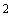 Р-3СП 42.13330.2011Центры обслуживания туристов 0,05-0,1ОД-1, Р-3СП 42.13330.2011Кемпинги135-150 м на 1 место; 0,1 – 0,5Р-1, Р-3СП 42.13330.2011Гостиницы55 м на 1 место; 0,1 – 0,3 гаОД-2, Р-3СП 42.13330.2011Специальные учреждения социальной защиты:Центры социального обслуживания населения0,05 – 0,1 гаОД-1***Физкультурно-спортивные сооружения Стадионы (поля и площадки для спортивных игр)0,7 - 0,9 гаР-3СП 42.13330.2011Универсальные спортивные залы общего пользования, 0,25 – 0,5 гаР-3СП 31-112-2004Тренажёрные залы0,1 – 0,5 га Ж-2СП 42.13330.2011СП 31-112-2004Катки0,02 – 0,2 гаР-3***Хоккейные площадки0,1 – 0,2 гаР-3***Теннисные корты0,1 – 0,2 гаР-3***Детские и юношеские спортивные школы0,2 – 0,5 гаОД-3***Солярии0,03ОД-2***Лыжные базы0,05 – 0,1Р-3***Учреждения культуры и искусстваУчреждения культуры и искусстваУчреждения культуры и искусстваУчреждения культуры и искусстваКлубы и учреждения клубного типа; кинотеатры0,2 – 0,5 гаОД-1СП 42.13330.2011,региональныенормативы Курганской области.Библиотеки (отдельно стоящие), архивы, информационные центры0,05 – 0,1ОД-1***Конфессиональные (культовые) объекты0,02 – 0,3 га при норме до 7 м площади участка на единицу вместимости храма;ОД-2СП 31-103-99, региональныенормативы Курганской областиПредприятия торговли, общественного питания и бытового обслуживанияПредприятия торговли, общественного питания и бытового обслуживанияПредприятия торговли, общественного питания и бытового обслуживанияПредприятия торговли, общественного питания и бытового обслуживанияМагазины, м2 торговой площади до 50 м2св 50 до 100 м2св 100 0,03 – 0,04 га0,05 – 0,1 га0,1 – 0,3 гаЖ-1, Ж-2, ОД-1, ОД-2, П-1, П-2СП 42.13330.2011,СП 30-102-99, региональныенормативы Курганской областиОткрытые рынки От 7 до 14 м2 на 1 м2 торговой площади рыночного комплекса в зависимости от вместимости:14 м2 - при торговой площади до 600 м2,7 м2 - св. 3000 м2, но не более ,025 гаОД-2, П-2СП 42.13330.2011, региональныенормативы Курганской областиВременные торговые объекты:торговые павильоныторговые киоски0,02 – 0,1 гаВсе территориальные зоны***Мини-рынки0,02ОД-2, П-3***Предприятия общественного питания, столовые,
кафе, закусочные, барыдо 50  пос.мест    св. 50 до 150                           0,2-0,15  га0,2-0,25 гаОД-1, ОД-2, П-1, П-2, П-3СП 42.13330.2011, региональныенормативы Курганской областиПриёмные пункты  предприятий бытового обслуживания и предприятия бытового обслуживания (парикмахерские и т.д.) (отдельно стоящие) на 1 – 3 раб места0,03 – 0,05 гаОД-1, ОД-2***Общественные бани0,2-0,4 гаОД-1, ОД-2СП 42.13330.2011Учреждения жилищно-коммунального хозяйстваУчреждения жилищно-коммунального хозяйстваУчреждения жилищно-коммунального хозяйстваУчреждения жилищно-коммунального хозяйстваПредприятия жилищно-коммунального хозяйства и обслуживающие компании0,07 – 0,5 гаП-3***Пункт приема вторичного сырья, объект 0,01 га на объектП-2, П-3***Объекты ритуального назначенияОбъекты ритуального назначенияОбъекты ритуального назначенияОбъекты ритуального назначенияБюро похоронного обслуживания 0,1 – 0,25ОД-2***Кладбище традиционного захоронения 0,24 га на 1 тыс. чел. Но не менее 0,5 гаСН-1***Сооружения для хранения и обслуживания транспортных средствСооружения для хранения и обслуживания транспортных средствСооружения для хранения и обслуживания транспортных средствСооружения для хранения и обслуживания транспортных средствГаражи для хранения индивидуальных легковых автомобилей:Боксового типа 30 м2 на один бокс, но не более 0,075 га (25 боксов) на один блокЖ-2, ОД-1, ОД-2, П-1, П-2, П-3СП 42.13330.2011Индивидуальные на придомовом участке на 1-2 легковых автомобиля30м2 – 60м2Ж-1, Ж-2СП 42.13330.2011Автостоянки для временного хранения индивидуальных легковых автомобилей открытые25м2 на одно место, но не более 0,13 га (50 мест) на одну стоянкуВсе зоныСП 42.13330.2011Гаражи грузовых автомобилей0,5 – 2 гаП-1, П-2, П-3СП 42.13330.2011Автостоянки для временного хранения грузовых автомобилей0,2 – 0,5 гаП-1, П-2, П-3СП 42.13330.2011Автозаправочные станции0,1 – 0,2 гаОД-3, П-2СП 42.13330.2011Авторемонтные и автосервисные предприятия0,1 – 0,5 гаОД-3, П-2, П-3Не более 5 постовАвтомойки0,05 – 0,1 гаОД-3, П-2, П-3Не блее 2х постовПрочие объекты и виды использованияПрочие объекты и виды использованияПрочие объекты и виды использованияПрочие объекты и виды использованияПожарные депо0,3 – 1,0 гаП-3Технический регламент по пожарной безопасностиВетлечебницы без содержания животных0,1 – 0,3 гаОД-2, СХ-3***Ветлечебницы с содержанием животных0,3 – 0,5 гаСХ-3***Производственные, коммунально-складские и инженерно-технические объектыПроизводственные, коммунально-складские и инженерно-технические объектыПроизводственные, коммунально-складские и инженерно-технические объектыПроизводственные, коммунально-складские и инженерно-технические объектыСтроительная промышленностьНормативный  размер  участка   промышленного   предприятия  принимается равным отношению площади  его застройки  к показателю  нормативной плотности застройки площадок промышленных предприятий в соответствии со СНиП, но не менее 0,5 га; более 2 гаП-1, П-2СП 42.13330.2011,региональныенормативы Курганской области.Обработка древесины--//--П-1, П-2СП 42.13330.2011,региональныенормативы Курганской области.Обработка пищевых продуктов и вкусовых веществ--//--П-1, П-2, П-3СП 42.13330.2011,региональныенормативы Курганской области.Текстильные производства и производства легкой промышленности--//--П-2, П-3СП 42.13330.2011,региональныенормативы Курганской областиОбъекты складского назначенияОбъекты складского назначенияОбъекты складского назначенияОбъекты складского назначенияОптовые базы и складыразмер  участка   складского объекта  принимается по инвестиционному предложению, но не менее 0,5 га, не более 2 гаП-2, П-3региональныенормативы Курганской областиЗдания управления и другие здания, сооруженияЗдания управления и другие здания, сооруженияЗдания управления и другие здания, сооруженияЗдания управления и другие здания, сооруженияЗдания управления предприятий0,1 – 0,3 гаП-1, П-2, П-3***Объекты энергетики и инженерной инфраструктурыОбъекты энергетики и инженерной инфраструктурыОбъекты энергетики и инженерной инфраструктурыОбъекты энергетики и инженерной инфраструктурыКотельные и энергоблоки0,7 - 1,0 гаВсе зоныСП 42.13330.2011Скважины ХПВ0,25 – 0,3Все зоны***Станции водоподготовки1 – 1,2 гаИТСП 42.13330.2011Водонапорные башни0,05 – 1,0 гаИТ***Трансформаторные подстанции0,03 – 0,05 гаВсе зоны***Теплопункты0,03 – 0,05 гаОД-1, ОД-2***Газораспределительные пункты0,1 – 0,2 гаТ-2***Газораспределительные станции0,5 – 1,0 гаИТ***Очистные сооружения очистки ХБ стоков0,2 – 0,5 гаСН-2СП 42.13330.2011Локальные очистные сооружения очистки ливневых стоков0,1 – 0,2 гаИТ***Природно-рекреационные территории и объектыПриродно-рекреационные территории и объектыПриродно-рекреационные территории и объектыПриродно-рекреационные территории и объектыПарки1,0 – 2,0 гаР-2региональныенормативы Курганской области.Скверы, сады, бульвары0,05 – 0,5Все зоныСП 42.13330.2011, региональныенормативы Курганской областиГородские лесалесопарки--------Р-2***Озеленение специального назначенияВ соответствии с требованиями СаНПиН 2.2.1/2.1.1.1200-03Р-2***Оборудованные места для пикников0,01 – 0,02 гаР-2***Детские площадки, площадки для отдыха0,01 – 0,05 гаЖ-1, Ж-2, ОД-3, Р-1, Р-2, Р-3***Некапитальные вспомогательные строения и инфраструктура для отдыха0,01 – 0,03Р-1, Р-2, Р-3***Пункты проката спортивно-рекреационного инвентаря0,02 – 0,05Р-3***Объекты, предназначенные для обеспечения функционирования и нормальной эксплуатации земельных участков и объектов капитального строительстваОбъекты, предназначенные для обеспечения функционирования и нормальной эксплуатации земельных участков и объектов капитального строительстваОбъекты, предназначенные для обеспечения функционирования и нормальной эксплуатации земельных участков и объектов капитального строительстваОбъекты, предназначенные для обеспечения функционирования и нормальной эксплуатации земельных участков и объектов капитального строительстваИнженерно-технические объекты, сооружения и коммуникации (транспорт, связь и т.д.)Инженерно-технические объекты, сооружения и коммуникации (транспорт, связь и т.д.)Инженерно-технические объекты, сооружения и коммуникации (транспорт, связь и т.д.)Инженерно-технические объекты, сооружения и коммуникации (транспорт, связь и т.д.)Улицы, дороги, иные пешеходно-транспортные коммуникации вне территорий общего пользованияразмер  участка   принимается по инвестиционному предложениюВсе зоны***Автоматические телефонные станции0,1- 0,3 гаП-1, П-2, П-3региональныенормативы Курганской областиАнтенны сотовой радиорелейной и спутниковой связи0,1 – 0,3 гаП-1, П-2, П-3региональныенормативы Курганской областиОбъекты пожарной охраны  (резервуары, пожарные водоемы)0,1 – 0,3 гаВсе зоны***Объекты благоустройства:Площадки для выгула собак0,01 – 0,02 гаЖ-1, Ж-2региональныенормативы Курганской области.Элементы благоустройства, малые архитектурные формы---------------Все зоныОбщественные туалеты0,01 гаОД-1, ОД-2, Р-2,    Р-3, П-1, П-2, П-3***Объекты санитарной очистки территории:Площадки для мусорных контейнеров0,003 - 0,005 гаВсе зоны***